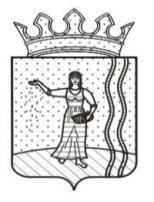 СОВЕТ  ДЕПУТАТОВ  ЕНАПАЕВСКОГО  СЕЛЬСКОГО ПОСЕЛЕНИЯОКТЯБРЬСКОГО  МУНИЦИПАЛЬНОГО РАЙОНАПЕРМСКОГО КРАЯР  Е  Ш  Е  Н  И  Е15.07.2015 г.                                                                                               № 138О внесении изменений в решение Совета депутатов Енапаевского сельского поселения от 17.12.2014№104  «О бюджете Енапаевскогосельского поселения на 2015 годи на плановый период2016 – 2017 годы»                       В соответствии Бюджетным кодексом Российской Федерации, Уставом Енапаевского сельского поселения, Положением о бюджетном процессе в Енапаевском поселении Совет депутатов Енапаевского сельского поселения Октябрьского муниципального района РЕШАЕТ:          1.Внести в решение Совета депутатов от 17.12.2014 г № 104 «О бюджете Енапаевского сельского поселения на 2015 год и на плановый период 2016 - 2017 годы» следующие изменения:(в ред. решений Совета депутатов Енапаевского сельского поселения от 24.02.2015 №114, от 19.03.2015 №118, от 21.04.2015 №123, от 25.05.2015 №134, от 10.06.2015 №136), следующие изменения:1.1.  Пункт 1 изложить в следующей редакции:«1. Утвердить бюджет  Енапаевского сельского поселения (далее местный бюджет) на 2015 год по расходам в сумме 9592,5 тыс. рублей, исходя из прогнозируемого объема доходов  6905,4 тыс. рублей, с плановым дефицитом 2687,1 тыс. рублей.1.1. Установить источники внутреннего финансирования дефицита местного бюджета в сумме 2687,1 тыс. рублей, в том числе за счет изменения остатков средств на счете по учету средств бюджета поселения в сумме 2687,1  тыс. рублей»1.2. Пункт 2 изложить в следующей редакции:«2.  Утвердить основные характеристики местного бюджета на 2016 и на 2017 годы:2.1. прогнозируемый общий объем доходов местного бюджета на 2016 год в сумме 5616,5 тыс. рублей и на 2017 год в сумме 5299,5 тыс. рублей;2.2. общий объем расходов местного бюджета на 2016 год в сумме 5616,5 тыс. рублей, в том числе условно утверждаемые расходы в объеме 137,0 тыс. рублей и на 2017 год в сумме 5299,5 тыс. рублей, в том числе условно утверждаемые расходы в объеме 259,0 тыс. рублей;2.3. плановый дефицит  местного бюджета на 2016 год в сумме 0,0 тыс. руб. и на 2017 год в сумме 0,0 тыс. руб.»;           1.2.Изложить приложения 1,2,3,4,5,6,9,10,18 в новой редакции  согласно приложениям  1,2,3,4,5,6,7,8,9  к настоящему решению.          2. Настоящее решение вступает в силу со дня его  обнародования.          3. Контроль за исполнением данного решения оставляю за собой.Глава сельского поселения-                                           председатель Совета депутатовЕнапаевского сельского поселения                                             Р.Г.Башаров                                                                                Пояснительная запискак  решению Совета депутатов  Енапаевского сельского поселения от 15.07.2015 г №138 «О внесении изменений в решение Совета депутатов Енапаевского сельского поселения от 17.12.2014 г №104  «О бюджете Енапаевского сельского поселения на 2015 год и на плановый период 2016 – 2017 годы» 1.Уменьшить план по доходам бюджета Енапаевского сельского поселения на 2015    год всего в сумме 1 624 100,00 рублей, в том числе:        1.1.Увеличить план по доходам на 2015 год  в сумме 71 900,00  рублей, за счет         дотации  бюджетам  сельских поселений на выравнивание бюджетной обеспеченности,      выделенной по решению Земского Собрания Октябрьского муниципального района      Пермского края от 25.06.2015 г №489 ,в том числе:по  КБК  116 2 02 01001 10 0000 151 «Дотации бюджетам  сельских поселений на выравнивание бюджетной обеспеченности» в сумме 71 900,00 рублей.      1.2.Уменьшить план по доходам на  2015 год в  сумме 1 696 000,00 рублей, 2) по КБК 116 2 02 03015 10 000  0 151 «Субвенции бюджетам   сельских поселений     на осуществление первичного воинского учета на территориях, где отсутствуют  военные комиссариаты» в сумме 6 800 рублей на 2015 год (Закон Пермского края от 08.06.2015г№482-ПК «О внесении изменений в Закон Пермского края «О бюджете Пермского края на 2015-2017 годы)3) по КБК 116 202 04999 10 0000 151 «Прочие межбюджетные трансферты передаваемые бюджетам сельских поселений» на сумму 1 414 800,00 рублей по решению Земского Собрания Октябрьского муниципального района Пермского края от 25.06.2015 г №489,  согласно Закона Пермского края «О внесении изменений в Закон Пермского края «О бюджете Пермского края на 2015 год и на плановый период 2016 и 2017 годов» (межбюджетные трансферты 1 325 000,00 рублей, за счет средств Октябрьского муниципального района, 89 800,00 рублей, финансовое обеспечение дорожной деятельности за счет средств Федерального бюджета);4) по КБК 116 2 02 02999 10 0000 151 «Прочие субсидии бюджетам  сельских поселений» в сумме 274 400,00 рублей, 1.3.Уменьшить план по доходам на 2016 год в сумме  1 430 800,00 рублей, 5) по КБК 116 202 04999 10 0000 151 «Прочие межбюджетные трансферты передаваемые бюджетам сельских поселений» на сумму 1 046 300,00 рублей по решению Земского Собрания Октябрьского муниципального района Пермского края от 25.06.2015 г №489,  6) по  КБК  116 2 02 01001 10 0000 151 «Дотации бюджетам  сельских поселений на выравнивание бюджетной обеспеченности» в сумме 88 200,00 рублей.7) по КБК 116 2 02 02999 10 0000 151 «Прочие субсидии бюджетам  сельских поселений» в сумме 296 300,00 рублей,1.4.Уменьшить план по доходам на 2017 год в сумме  1 618 900,00 рублей, 8) по КБК 116 202 04999 10 0000 151 «Прочие межбюджетные трансферты передаваемые бюджетам сельских поселений» на сумму 976 000,00 рублей по решению Земского Собрания Октябрьского муниципального района Пермского края от 25.06.2015 г №489,  согласно Закона Пермского края «О внесении изменений в Закон Пермского края «О бюджете Пермского края на 2015 год и на плановый период 2016 и 2017 годов» (межбюджетные трансферты в сумме 855900,00 рублей, за счет средств Октябрьского муниципального района; 120 100,00 рублей, финансовое обеспечение дорожной деятельности за счет средств Федерального бюджета),9) по  КБК  116 2 02 01001 10 0000 151 «Дотации бюджетам  сельских поселений на выравнивание бюджетной обеспеченности» в сумме 327 800,00 рублей.10) по КБК 116 2 02 02999 10 0000 151 «Прочие субсидии бюджетам  сельских поселений» в сумме 315 100,00 рублей,	2.Увеличить план по расходам бюджета Енапаевского сельского поселения на 2015 год в  целом на сумму    1 396 900,00  рублей.          2.1.1.Увеличение плана по расходам местного бюджета за счет дотации бюджетам  сельских поселений на выравнивание бюджетной обеспеченности, выделенной по решению Земского Собрания Октябрьского муниципального района Пермского края от 25.06.2015 г №489 на  сумму 71 900,00 рублей  по разделу: 116 0503 0331001 240 в сумме 71 900,00 рублей, оплата за электроэнергию,          2.1.2.Увеличение плана по расходам местного бюджета за счет средств сформировавшихся по состоянию на 01.01.2015 года на  сумму  1 325 000,00 рублей  по разделам: КБК 116 0104 0120002 121 211 в сумме 589 200,00 рублей, КБК 116 0104 0120002 121 213 в сумме 178 000,00 рублей, КБК 116 0104 0120002 244 221 в сумме 17 000,00 рублей, КБК 116 0104 0120002 244 225 в сумме 15 000,00 рублей, КБК 116 0113 9200006 111 211 в сумме 326 700,00 рублей, КБК 116 0113 9200006 111 213 в сумме 98 700,00 рублей, КБК 116 0501 0321001 244 225  в сумме 20 400,00 рублей, КБК 116 0502 0321002 244 225  в сумме 80 000,00 рублей,2.2.Уменьшить  план по расходам бюджета Енапаевского сельского поселения на 2015 год в  целом на сумму   1 696 000,00  рублей.       2.2.1.Уменьшить на 2015 год план по расходам за счет межбюджетных трансфертов по решению Земского Собрания Октябрьского муниципального района Пермского края от 25.06.2015 г №489 в сумме  1 325  000,00 рублей по разделам: КБК 116 0104 0120002 121 211/035 в сумме 589 200,00 рублей, КБК 116 0104 0120002 121 213/035 в сумме 178 000,00 рублей, КБК 116 0104 0120002 244 221/035 в сумме 17 000,00 рублей, КБК 116 0104 0120002 244 225/035 в сумме 15 000,00 рублей, КБК 116 0113 9200006 111 211/035 в сумме 326 700,00 рублей, КБК 116 0113 9200006 111 213/035 в сумме 98 700,00 рублей, КБК 116 0501 0321001 244 225/035  в сумме 20 400,00 рублей, КБК 116 0502 0321002 244 225/035  в сумме 80 000,00 рублей,2.2.2.Уменьшить на 2015 год план по расходам за счет прочих субсидий бюджетам  сельских поселений в сумме  274 400,00  рублей по разделу: КБК 116 0113 9206201 870 290 в сумме 274 400,00 рублей2.2.3. Уменьшить на 2015 год план по расходам за счет субвенций бюджетам сельских поселений на осуществление первичного воинского учета на территориях, где отсутствуют военные комиссариаты в сумме  6800,00 рублей по разделам: КБК 116 0203 0125118 121 211 в сумме 4300,00 рублей, КБК 116 0203 0125118 121 213 в сумме 1300,00 рублей, КБК 116 0203 0125118 244 340 в сумме 1200,00 рублей,2.2.4.Уменьшить на 2015 год план по расходам за счет финансового обеспечения дорожной деятельности за счет средств федерального бюджета в сумме 89 800,00 рублей по разделу: КБК 116 0409 9205390 244 225 в сумме 89 800,00 рублей   2.3.Уменьшить  план по расходам бюджета Енапаевского сельского поселения на 2016 год в  целом на сумму  1 430 800,00  рублей.2.3.1.Уменьшить план по расходам на 2016 год за счет межбюджетных трансфертов по решению Земского Собрания Октябрьского муниципального района Пермского края от 25.06.2015 г №489 в сумме  1 046 300,00 рублей по разделам: КБК 116 0104 0120002 121 211/035 в сумме 589 200,00 рублей, КБК 116 0104 0120002 121 213/035 в сумме 178 000,00 рублей, КБК 116 0104 0120002 244 221/035 в сумме 32 000,00 рублей, КБК 116 0113 9200006 111 211/035 в сумме 190 000,00 рублей, КБК 116 0113 9200006 111 213/035 в сумме 57 100,00 рублей,2.3.2.Уменьшить на 2016 год план по расходам за счет прочих субсидий бюджетам  сельских поселений в сумме  296 300,00  рублей по разделу: КБК 116 0113 9206201 870 290 в сумме 296 300,00 рублей,2.3.3. Уменьшить план по расходам на 2016 год за счет дотаций в сумме 88 200,00 рублей по разделам: КБК 116 0501 0321001 244 225в сумме 8 200,00 рублей, КБК 116 0502 0321002 244 225в сумме 80 000,00 рублей.   2.4.Уменьшить  план по расходам бюджета Енапаевского сельского поселения на 2017 год в  целом на сумму  1 618 900,00  рублей.2.4.1.Уменьшить план по расходам на 2017 год за счет межбюджетных трансфертов по решению Земского Собрания Октябрьского муниципального района Пермского края от 25.06.2015 г №489 в сумме  855 900,00рублей по разделам: КБК 116 0104 0120002 121 211/035 в сумме 432 000,00 рублей, КБК 116 0104 0120002 121 213/035 в сумме 130 500,00 рублей, КБК 116 0104 0120002 244 221/035 в сумме 32 000,00 рублей, КБК 116 0104 0120002 244 225 в сумме 16 400,00 рублей, КБК 116 0113 0111001 244 226/035 в сумме 20 000,00 рублей, КБК 116 0113 0211001 244 226/035 в сумме 70 000,00 рублей, КБК 116 0113 0221001 244 226/035 в сумме 30 000,00 рублей, КБК 116 0113 9200006 111 211/035 в сумме 15300,00 рублей, КБК 116 0113 9200006 111 213/035 в сумме 4700,00 рублей, КБК 116 0501 0321001 244 225/035 в сумме 25 000,00 рублей, КБК 116 0502 0321002 244 225/035 в сумме 80 000,00 рублей,2.4.2. Уменьшить план по расходам на 2017 год  за счет прочих субсидий бюджетам  сельских поселений в сумме  315 100,00  рублей по разделу:КБК 116 0113 9206201 870 290 в сумме 315 100,00 рублей,2.4.3.Уменьшить на 2017 год план по расходам за счет финансового обеспечения дорожной деятельности за счет средств федерального бюджета в сумме 120 100,00 рублей по разделу:КБК 116 0409 9205390 244 225 в сумме 120 100,00 рублей,2.4.4.Уменьшить план по расходам на 2017 год за счет дотаций в сумме 327 800,00 рублей по разделам: КБК 116 0503 0331001 244 223/003 в сумме 200 000,00 рублей, КБК 116 0503 0331002 244 226 в сумме 46 900,00 рублей,  КБК 116 1003 0514002 540 251 в сумме 80 900,00 рублей. Специалист по экономике и финансам                              Мубаракшина И.Л.Приложение 8к решению Совета депутатов                                                                                                                                                         Енапаевского сельского поселения                                                                                                                                                                              от 15.07.2015 №138       Источники финансирования дефицита местного бюджета на 2015 годПриложение 9к решению Совета депутатовЕнапаевского сельского поселения                                                                                                                                                                                                        от 15.07.2015 №138    Источники финансирования дефицита местного бюджета на 2016-2017 годыПриложение 10                                                                                                                                                                               к решению Совета депутатов                                                                                                                                                         Енапаевского сельского поселения                                                                                                                                                                             от 15.07.2015 №138Распределение бюджетных ассигнований дорожного фонда Енапаевского сельского поселения                                                                                                                                 тыс.руб.                                                                                                                   Приложение 1                                                                                                                   Приложение 1                         к  решению Совета депутатов Енапаевского сельского поселения от 15.06.2015 №138         Распределение доходов Енапаевского сельского поселения бюджета по кодам поступлений в бюджет (группам, подгруппам, статьям видов доходов, статьям классификации операций сектора государственного управления,относящихся к доходам бюджета) на 2015годРаспределение доходов Енапаевского сельского поселения бюджета по кодам поступлений в бюджет (группам, подгруппам, статьям видов доходов, статьям классификации операций сектора государственного управления,относящихся к доходам бюджета) на 2015годРаспределение доходов Енапаевского сельского поселения бюджета по кодам поступлений в бюджет (группам, подгруппам, статьям видов доходов, статьям классификации операций сектора государственного управления,относящихся к доходам бюджета) на 2015годРаспределение доходов Енапаевского сельского поселения бюджета по кодам поступлений в бюджет (группам, подгруппам, статьям видов доходов, статьям классификации операций сектора государственного управления,относящихся к доходам бюджета) на 2015год КодНаименование кода поступлений в бюджет, группы, подгруппы, статьи,  кода экономической классификации доходовСумма, тыс.рублей1234000 1 00 00000 00 0000 000НАЛОГОВЫЕ И НЕНАЛОГОВЫЕ ДОХОДЫ2854,1000 1 01 00000 00 0000 000Налоги на прибыль, доходы280,00001 01 02000 01 0000 110Налог на доходы физических лиц280,0000 1 01 02010 01 0000 110Налог  на  доходы  физических  лиц  с   доходов,    источником которых является налоговый агент,  за исключением   доходов,   в   отношении   которых  исчисление  и  уплата  налога  осуществляются  в соответствии  со  статьями  227,  227.1  и   228 Налогового кодекса Российской Федерации280,00001 03 00000 00 0000 000Налоги на товары (работы,услуги),реализуемые на территории  Российской ФедерацииНалоги на товары (работы,услуги),реализуемые на территории  Российской Федерации0001 03 02000 01 0000 110Акцизы по подакцизным товарам (продукции), производимым на территории Российской ФедерацииАкцизы по подакцизным товарам (продукции), производимым на территории Российской Федерации000103 02230 01 0000 110 Доходы от уплаты акцизов на дизельное топливо, подлежащие распределению между бюджетами  субъектов Российской Федерации и местными бюджетами с учетом установленных дифференцированных нормативов отчислений в местные бюджетыДоходы от уплаты акцизов на дизельное топливо, подлежащие распределению между бюджетами  субъектов Российской Федерации и местными бюджетами с учетом установленных дифференцированных нормативов отчислений в местные бюджеты000103 02240 01 0000 110 Доходы от уплаты акцизов на моторные масла для дизельных и (или) карбюраторных (инжекторных) двигателей, подлежащие распределению между бюджетами  субъектов Российской Федерации и местными бюджетами с учетом установленных дифференцированных нормативов отчислений в местные бюджетыДоходы от уплаты акцизов на моторные масла для дизельных и (или) карбюраторных (инжекторных) двигателей, подлежащие распределению между бюджетами  субъектов Российской Федерации и местными бюджетами с учетом установленных дифференцированных нормативов отчислений в местные бюджеты000103 02250 01 0000 110 Доходы от уплаты акцизов на автомобильный бензин,  подлежащие распределению между бюджетами  субъектов Российской Федерации и местными бюджетами с учетом установленных дифференцированных нормативов отчислений в местные бюджетыДоходы от уплаты акцизов на автомобильный бензин,  подлежащие распределению между бюджетами  субъектов Российской Федерации и местными бюджетами с учетом установленных дифференцированных нормативов отчислений в местные бюджеты000103 02260 01 0000 110 Доходы от уплаты акцизов на прямогонный бензин,  подлежащие распределению между бюджетами  субъектов Российской Федерации и местными бюджетами с учетом установленных дифференцированных нормативов отчислений в местные бюджетыДоходы от уплаты акцизов на прямогонный бензин,  подлежащие распределению между бюджетами  субъектов Российской Федерации и местными бюджетами с учетом установленных дифференцированных нормативов отчислений в местные бюджеты000000 1 05 00000 00 0000 000Налоги на совокупный доход17,0000000 1 05 03000 01 0000 110Единый сельскохозяйственный налог17,0000000  1 05 03010 01 0000 110Единый сельскохозяйственный налог17,0000 1 06 00000 00 0000 000Налоги на имущество905,00001 06 01000 00 0000110Налог на имущество физических лиц 115,00001 06 01030 10 0000 110Налог  на  имущество  физических   лиц,   взимаемый  по  ставкам,  применяемым  к  объектам налогообложения,                          расположенным в границах сельских поселений115,00001 06 04000 02 1000 110Транспортный налог 453,00001 06 04011 02 1000 110Транспортный налог с организацией 58,00001 06 04012 02 1000 110Транспортный налог с физических лиц395,0000 1 06 06000 00 0000 110Земельный налог316,00001 06 06030 03 0000 110Земельный налог с организаций 230,0000 1 06 06033 10 0000 110Земельный налог с организаций, обладающих земельным участком, расположенным в границах сельских  поселений230,00001 06 06040 00 0000 110Земельный налог с физических лиц86,00001 06 06043 10 0000 110Земельный налог с физических, обладающих земельным участком, расположенным в границах сельских поселений86,00001 08 00000 00 0000 000Государственная пошлина21,0000 1 08 04000 00 0000 110Государственная пошлина за совершение нотариальных действий (за исключением действий совершаемых  консульскими учреждениями Российской Федерации)21,0000 1 08 04020 01 0000 110Государственная пошлина за совершение нотариальных действий должностными лицами органов местного самоуправления, уполномоченными в соответствии с законодательными актами Российской Федерации на совершение нотариальных действий21,00001 09 00000 00 0000 000ЗАДОЛЖЕННОСТЬ И ПЕРЕРАСЧЕТЫ ПО ОТМЕНЕННЫМ НАЛОГАМ, СБОРАМ И ИНЫМ ОБЯЗАТЕЛЬНЫМ ПЛАТЕЖАМ40,20001 09 04000 00 0000 110Налоги на имущество40,20001 09 04050 00 0000 110Земельный налог (по обязательствам, возникшим до 1 января 2006 года)40,20001 09 04053 10 0000 110Земельный налог (по обязательствам, возникшим до 1 января 2006 года), мобилизуемый на территориях сельских поселений40,20001 11 00000 00 0000 000Доходы от использования имущества, находящегося в государственной и муниципальной собственности5,6000 1 11 05000 00 0000 120Доходы, получаемые в виде арендной либо иной платы за передачу в возмездное пользование государственного и муниципального имущества (за исключением имущества бюджетных и автономных учреждений, а также имущества государственных и муниципальных унитарных предприятий, в том числе казенных)Доходы, получаемые в виде арендной либо иной платы за передачу в возмездное пользование государственного и муниципального имущества (за исключением имущества бюджетных и автономных учреждений, а также имущества государственных и муниципальных унитарных предприятий, в том числе казенных)000111 05030 00 0000 120Доходы от сдачи в аренду имущества, находящегося в оперативном управлении органов государственной власти, органов местного самоуправления, государственных внебюджетных фондов и созданных ими учреждений (за исключением имущества бюджетных и автономных учреждений)Доходы от сдачи в аренду имущества, находящегося в оперативном управлении органов государственной власти, органов местного самоуправления, государственных внебюджетных фондов и созданных ими учреждений (за исключением имущества бюджетных и автономных учреждений)000111 05035 10 0000 120Доходы от сдачи в аренду имущества, находящегося в оперативном управлении органов управления поселений и созданных ими учреждений (за исключением имущества муниципальных бюджетных и автономных учреждений)Доходы от сдачи в аренду имущества, находящегося в оперативном управлении органов управления поселений и созданных ими учреждений (за исключением имущества муниципальных бюджетных и автономных учреждений)000 1 17 00000 00 0000 000Прочие неналоговые доходы1217,30001 17 05000 00 0000 180Прочие неналоговые доходы1217,3000 1 17 05050 10 0000 180Прочие неналоговые доходы бюджетов сельских поселений1217,3000 2 00 00000 00 0000 000Безвозмездные поступления4051,3000 2 02 00000 00 0000 000Безвозмездные поступления от других бюджетов бюджетной системы Российской Федерации4051,3000 2 02 01000 00 00000 151  Дотации бюджетам субъектов Российской Федерации и муниципальных образований3827,70002 02 01001 00 0000 151Дотации на выравнивание бюджетной обеспеченности3827,7000 2 02 01001 10 0000 151Дотации бюджетам  сельских поселений на выравнивание бюджетной обеспеченности. 3560,70002 02 01001 10 0000 151Дотации бюджетам сельских поселений на выравнивание бюджетной обеспеченности.267,0000 2 02 02000 00 0000 151Субсидии бюджетам субъектов Российской Федерации и муниципальных образований (межбюджетные субсидии)0,0000 2 02 02999 00 0000 151Прочие субсидии0,0000 2 02 02999 10 0000 151Прочие субсидии бюджетам  сельских поселений0,0000 202 03000 00 0000 000Субвенции бюджетам субъектов Российской Федерации и муниципальных образований62,7000 2 02 03015 00 0000 151Субвенции бюджетам на осуществление первичного воинского учета  на территориях, где отсутствуют военные комиссариаты61,80002 02 03015 10 0000 151Субвенции бюджетам сельских поселений на осуществление первичного воинского учета на территориях, где отсутствуют военные комиссариаты61,8000 2 02 03024 00 0000 151Субвенции местным бюджетам на выполнение передаваемых  полномочий субъектов Российской Федерации0,90002 02 03024 10 0000 151Субвенции бюджетам  сельских поселений на выполнение передаваемых полномочий субъектов Российской Федерации 0,9000 202 04000 00 0000 151Иные межбюджетные  трансферты160,9000 202 04999 00 0000 151Прочие межбюджетные трансферты передаваемые бюджетам  сельских поселенийПрочие межбюджетные трансферты передаваемые бюджетам  сельских поселений000 202 04999 10 0000 151Прочие межбюджетные трансферты передаваемые бюджетам сельских поселенийПрочие межбюджетные трансферты передаваемые бюджетам сельских поселенийВСЕГО ДОХОДОВ6905,4                                                                                                                                                Приложение2                                                                                                                                                Приложение2                                                                                                                                                Приложение2                                                                                                                                                Приложение2                                                                                                                                                Приложение2                                                                                                                                                Приложение2                                                                                                                                                Приложение2                                       к решению Совета депутатов                                        к решению Совета депутатов                                        к решению Совета депутатов                                        к решению Совета депутатов                                        к решению Совета депутатов                                        к решению Совета депутатов                                        к решению Совета депутатов Енапаевского сельского поселенияЕнапаевского сельского поселенияЕнапаевского сельского поселенияЕнапаевского сельского поселенияЕнапаевского сельского поселенияЕнапаевского сельского поселенияЕнапаевского сельского поселенияот 15.07.2015 №138от 15.07.2015 №138от 15.07.2015 №138от 15.07.2015 №138от 15.07.2015 №138от 15.07.2015 №138от 15.07.2015 №138Распределение доходов Енапаевского сельского поселения по кодам поступлений в бюджет (группам, подгруппам, статьям видов доходов, статьям классификации операций сектора государственного управления, относящихся к доходам бюджета) на 2016-2017годы, тыс.рублейРаспределение доходов Енапаевского сельского поселения по кодам поступлений в бюджет (группам, подгруппам, статьям видов доходов, статьям классификации операций сектора государственного управления, относящихся к доходам бюджета) на 2016-2017годы, тыс.рублейРаспределение доходов Енапаевского сельского поселения по кодам поступлений в бюджет (группам, подгруппам, статьям видов доходов, статьям классификации операций сектора государственного управления, относящихся к доходам бюджета) на 2016-2017годы, тыс.рублейРаспределение доходов Енапаевского сельского поселения по кодам поступлений в бюджет (группам, подгруппам, статьям видов доходов, статьям классификации операций сектора государственного управления, относящихся к доходам бюджета) на 2016-2017годы, тыс.рублейРаспределение доходов Енапаевского сельского поселения по кодам поступлений в бюджет (группам, подгруппам, статьям видов доходов, статьям классификации операций сектора государственного управления, относящихся к доходам бюджета) на 2016-2017годы, тыс.рублейРаспределение доходов Енапаевского сельского поселения по кодам поступлений в бюджет (группам, подгруппам, статьям видов доходов, статьям классификации операций сектора государственного управления, относящихся к доходам бюджета) на 2016-2017годы, тыс.рублейРаспределение доходов Енапаевского сельского поселения по кодам поступлений в бюджет (группам, подгруппам, статьям видов доходов, статьям классификации операций сектора государственного управления, относящихся к доходам бюджета) на 2016-2017годы, тыс.рублейРаспределение доходов Енапаевского сельского поселения по кодам поступлений в бюджет (группам, подгруппам, статьям видов доходов, статьям классификации операций сектора государственного управления, относящихся к доходам бюджета) на 2016-2017годы, тыс.рублейРаспределение доходов Енапаевского сельского поселения по кодам поступлений в бюджет (группам, подгруппам, статьям видов доходов, статьям классификации операций сектора государственного управления, относящихся к доходам бюджета) на 2016-2017годы, тыс.рублейРаспределение доходов Енапаевского сельского поселения по кодам поступлений в бюджет (группам, подгруппам, статьям видов доходов, статьям классификации операций сектора государственного управления, относящихся к доходам бюджета) на 2016-2017годы, тыс.рублейРаспределение доходов Енапаевского сельского поселения по кодам поступлений в бюджет (группам, подгруппам, статьям видов доходов, статьям классификации операций сектора государственного управления, относящихся к доходам бюджета) на 2016-2017годы, тыс.рублейРаспределение доходов Енапаевского сельского поселения по кодам поступлений в бюджет (группам, подгруппам, статьям видов доходов, статьям классификации операций сектора государственного управления, относящихся к доходам бюджета) на 2016-2017годы, тыс.рублейРаспределение доходов Енапаевского сельского поселения по кодам поступлений в бюджет (группам, подгруппам, статьям видов доходов, статьям классификации операций сектора государственного управления, относящихся к доходам бюджета) на 2016-2017годы, тыс.рублейРаспределение доходов Енапаевского сельского поселения по кодам поступлений в бюджет (группам, подгруппам, статьям видов доходов, статьям классификации операций сектора государственного управления, относящихся к доходам бюджета) на 2016-2017годы, тыс.рублейРаспределение доходов Енапаевского сельского поселения по кодам поступлений в бюджет (группам, подгруппам, статьям видов доходов, статьям классификации операций сектора государственного управления, относящихся к доходам бюджета) на 2016-2017годы, тыс.рублейКодКодКодКодКодКодКодКодНаименование кода поступлений в бюджет, группы, подгруппы, статьи,  кода экономической классификации доходов2016 год2016 год2016 год2017 год2017 год2017 год112222223444555000000 1 00 00000 00 0000 000 1 00 00000 00 0000 000 1 00 00000 00 0000 000 1 00 00000 00 0000 000 1 00 00000 00 0000 000 1 00 00000 00 0000 000НАЛОГОВЫЕ И НЕНАЛОГОВЫЕ ДОХОДЫ1709,01709,01709,01845,01845,01845,0000000 1 01 00000 00 0000 000 1 01 00000 00 0000 000 1 01 00000 00 0000 000 1 01 00000 00 0000 000 1 01 00000 00 0000 000 1 01 00000 00 0000 000Налоги на прибыль, доходы301,0301,0301,0327,0327,0327,00000001 01 02000 01 0000 1101 01 02000 01 0000 1101 01 02000 01 0000 1101 01 02000 01 0000 1101 01 02000 01 0000 1101 01 02000 01 0000 110Налог на доходы физических лиц301,0301,0301,0327,0327,0327,0000000 1 01 02010 01 0000 110 1 01 02010 01 0000 110 1 01 02010 01 0000 110 1 01 02010 01 0000 110 1 01 02010 01 0000 110 1 01 02010 01 0000 110Налог  на  доходы  физических  лиц  с   доходов,    источником которых является налоговый агент,  за исключением   доходов,   в   отношении   которых  исчисление  и  уплата  налога  осуществляются  в соответствии  со  статьями  227,  227.1  и   228 Налогового кодекса Российской Федерации301,0301,0301,0327,0327,0327,00000001 03 00000 00 0000 0001 03 00000 00 0000 0001 03 00000 00 0000 0001 03 00000 00 0000 0001 03 00000 00 0000 0001 03 00000 00 0000 000Налоги на товары (работы,услуги),реализуемые на территории  Российской Федерации419,0419,0419,0451,0451,0451,00000001 03 02000 01 0000 1101 03 02000 01 0000 1101 03 02000 01 0000 1101 03 02000 01 0000 1101 03 02000 01 0000 1101 03 02000 01 0000 110Акцизы по подакцизным товарам (продукции), производимым на территории Российской Федерации419,0419,0419,0451,0451,0451,0000000103 02230 01 0000 110 103 02230 01 0000 110 103 02230 01 0000 110 103 02230 01 0000 110 103 02230 01 0000 110 103 02230 01 0000 110 Доходы от уплаты акцизов на дизельное топливо, подлежащие распределению между бюджетами  субъектов Российской Федерации и местными бюджетами с учетом установленных дифференцированных нормативов отчислений в местные бюджеты156,0156,0156,0168,0168,0168,0000000103 02240 01 0000 110 103 02240 01 0000 110 103 02240 01 0000 110 103 02240 01 0000 110 103 02240 01 0000 110 103 02240 01 0000 110 Доходы от уплаты акцизов на моторные масла для дизельных и (или) карбюраторных (инжекторных) двигателей, подлежащие распределению между бюджетами  субъектов Российской Федерации и местными бюджетами с учетом установленных дифференцированных нормативов отчислений в местные бюджеты2,02,02,02,02,02,0000000103 02250 01 0000 110 103 02250 01 0000 110 103 02250 01 0000 110 103 02250 01 0000 110 103 02250 01 0000 110 103 02250 01 0000 110 Доходы от уплаты акцизов на автомобильный бензин,  подлежащие распределению между бюджетами  субъектов Российской Федерации и местными бюджетами с учетом установленных дифференцированных нормативов отчислений в местные бюджеты260,0260,0260,0280,0280,0280,0000000103 02260 01 0000 110 103 02260 01 0000 110 103 02260 01 0000 110 103 02260 01 0000 110 103 02260 01 0000 110 103 02260 01 0000 110 Доходы от уплаты акцизов на прямогонный бензин,  подлежащие распределению между бюджетами  субъектов Российской Федерации и местными бюджетами с учетом установленных дифференцированных нормативов отчислений в местные бюджеты1,01,01,01,01,01,0000000000 1 05 00000 00 0000 000000 1 05 00000 00 0000 000000 1 05 00000 00 0000 000000 1 05 00000 00 0000 000000 1 05 00000 00 0000 000000 1 05 00000 00 0000 000Налоги на совокупный доход18,018,018,019,019,019,0000000000 1 05 03000 01 0000 110000 1 05 03000 01 0000 110000 1 05 03000 01 0000 110000 1 05 03000 01 0000 110000 1 05 03000 01 0000 110000 1 05 03000 01 0000 110Единый сельскохозяйственный налог18,018,018,019,019,019,0000000000  1 05 03010 01 0000 110000  1 05 03010 01 0000 110000  1 05 03010 01 0000 110000  1 05 03010 01 0000 110000  1 05 03010 01 0000 110000  1 05 03010 01 0000 110Единый сельскохозяйственный налог18,018,018,019,019,019,0000000 1 06 00000 00 0000 000 1 06 00000 00 0000 000 1 06 00000 00 0000 000 1 06 00000 00 0000 000 1 06 00000 00 0000 000 1 06 00000 00 0000 000Налоги на имущество971,0971,0971,01048,01048,01048,00000001 06 01000 00 00001101 06 01000 00 00001101 06 01000 00 00001101 06 01000 00 00001101 06 01000 00 00001101 06 01000 00 0000110Налог на имущество физических лиц 124,0124,0124,0133,0133,0133,00000001 06 01030 10 0000 1101 06 01030 10 0000 1101 06 01030 10 0000 1101 06 01030 10 0000 1101 06 01030 10 0000 1101 06 01030 10 0000 110Налог  на  имущество  физических   лиц,   взимаемый  по  ставкам,  применяемым  к  объектам налогообложения,                          расположенным в границах сельских поселений124,0124,0124,0133,0133,0133,00000001 06 04000 02 1000 1101 06 04000 02 1000 1101 06 04000 02 1000 1101 06 04000 02 1000 1101 06 04000 02 1000 1101 06 04000 02 1000 110Транспортный налог 486,0486,0486,0525,0525,0525,00000001 06 04011 02 1000 1101 06 04011 02 1000 1101 06 04011 02 1000 1101 06 04011 02 1000 1101 06 04011 02 1000 1101 06 04011 02 1000 110Транспортный налог с организацией 62,062,062,067,067,067,00000001 06 04012 02 1000 1101 06 04012 02 1000 1101 06 04012 02 1000 1101 06 04012 02 1000 1101 06 04012 02 1000 1101 06 04012 02 1000 110Транспортный налог с физических лиц424,0424,0424,0458,0458,0458,0000000 1 06 06000 00 0000 110 1 06 06000 00 0000 110 1 06 06000 00 0000 110 1 06 06000 00 0000 110 1 06 06000 00 0000 110 1 06 06000 00 0000 110Земельный налог339,0339,0339,0366,0366,0366,00000001 06 06030 03 0000 1101 06 06030 03 0000 1101 06 06030 03 0000 1101 06 06030 03 0000 1101 06 06030 03 0000 1101 06 06030 03 0000 110Земельный налог с организаций 247,0247,0247,0267,0267,0267,0000000 1 06 06033 10 0000 110 1 06 06033 10 0000 110 1 06 06033 10 0000 110 1 06 06033 10 0000 110 1 06 06033 10 0000 110 1 06 06033 10 0000 110Земельный налог с организаций, обладающих земельным участком, расположенным в границах сельских  поселений247,0247,0247,0267,0267,0267,00000001 06 06040 00 0000 1101 06 06040 00 0000 1101 06 06040 00 0000 1101 06 06040 00 0000 1101 06 06040 00 0000 1101 06 06040 00 0000 110Земельный налог с физических лиц92,092,092,099,099,099,00000001 06 06043 10 0000 1101 06 06043 10 0000 1101 06 06043 10 0000 1101 06 06043 10 0000 1101 06 06043 10 0000 1101 06 06043 10 0000 110Земельный налог с физических, обладающих земельным участком, расположенным в границах сельских поселений92,092,092,099,099,099,00000001 08 00000 00 0000 0001 08 00000 00 0000 0001 08 00000 00 0000 0001 08 00000 00 0000 0001 08 00000 00 0000 0001 08 00000 00 0000 000Государственная пошлина22,022,022,024,024,024,0000000 1 08 04000 00 0000 110 1 08 04000 00 0000 110 1 08 04000 00 0000 110 1 08 04000 00 0000 110 1 08 04000 00 0000 110 1 08 04000 00 0000 110Государственная пошлина за совершение нотариальных действий (за исключением действий совершаемых  консульскими учреждениями Российской Федерации)22,022,022,024,024,024,0000000 1 08 04020 01 0000 110 1 08 04020 01 0000 110 1 08 04020 01 0000 110 1 08 04020 01 0000 110 1 08 04020 01 0000 110 1 08 04020 01 0000 110Государственная пошлина за совершение нотариальных действий должностными лицами органов местного самоуправления, уполномоченными в соответствии с законодательными актами Российской Федерации на совершение нотариальных действий22,022,022,024,024,024,0000000 2 00 00000 00 0000 000 2 00 00000 00 0000 000 2 00 00000 00 0000 000 2 00 00000 00 0000 000 2 00 00000 00 0000 000 2 00 00000 00 0000 000Безвозмездные поступления3907,53907,53907,53454,53454,53454,5000000 2 02 00000 00 0000 000 2 02 00000 00 0000 000 2 02 00000 00 0000 000 2 02 00000 00 0000 000 2 02 00000 00 0000 000 2 02 00000 00 0000 000Безвозмездные поступления от других бюджетов бюджетной системы Российской Федерации3907,53907,53907,53454,53454,53454,5000000 2 02 01000 00 00000 151  2 02 01000 00 00000 151  2 02 01000 00 00000 151  2 02 01000 00 00000 151  2 02 01000 00 00000 151  2 02 01000 00 00000 151  Дотации бюджетам субъектов Российской Федерации и муниципальных образований3746,73746,73746,73114,33114,33114,30000002 02 01001 00 0000 1512 02 01001 00 0000 1512 02 01001 00 0000 1512 02 01001 00 0000 1512 02 01001 00 0000 1512 02 01001 00 0000 151Дотации на выравнивание бюджетной обеспеченности3746,73746,73746,73114,33114,33114,3000000 2 02 01001 10 0000 151 2 02 01001 10 0000 151 2 02 01001 10 0000 151 2 02 01001 10 0000 151 2 02 01001 10 0000 151 2 02 01001 10 0000 151Дотации бюджетам  сельских поселений на выравнивание бюджетной обеспеченности. 3494,43494,43494,42856,52856,52856,50000002 02 01001 10 0000 1512 02 01001 10 0000 1512 02 01001 10 0000 1512 02 01001 10 0000 1512 02 01001 10 0000 1512 02 01001 10 0000 151Дотации бюджетам сельских поселений на выравнивание бюджетной обеспеченности.252,3252,3252,3257,8257,8257,8000000 2 02 02000 00 0000 151 2 02 02000 00 0000 151 2 02 02000 00 0000 151 2 02 02000 00 0000 151 2 02 02000 00 0000 151 2 02 02000 00 0000 151Субсидии бюджетам субъектов Российской Федерации и муниципальных образований (межбюджетные субсидии)0,00,00,00,00,00,0000000 2 02 02999 00 0000 151 2 02 02999 00 0000 151 2 02 02999 00 0000 151 2 02 02999 00 0000 151 2 02 02999 00 0000 151 2 02 02999 00 0000 151Прочие субсидии0,00,00,00,00,00,0000000 2 02 02999 10 0000 151 2 02 02999 10 0000 151 2 02 02999 10 0000 151 2 02 02999 10 0000 151 2 02 02999 10 0000 151 2 02 02999 10 0000 151Прочие субсидии бюджетам  сельских поселений0,00,00,00,00,00,0000000 202 03000 00 0000 000 202 03000 00 0000 000 202 03000 00 0000 000 202 03000 00 0000 000 202 03000 00 0000 000 202 03000 00 0000 000Субвенции бюджетам субъектов Российской Федерации и муниципальных образований70,470,470,467,367,367,3000000 2 02 03015 00 0000 151 2 02 03015 00 0000 151 2 02 03015 00 0000 151 2 02 03015 00 0000 151 2 02 03015 00 0000 151 2 02 03015 00 0000 151Субвенции бюджетам на осуществление первичного воинского учета  на территориях, где отсутствуют военные комиссариаты69,569,569,566,466,466,40000002 02 03015 10 0000 1512 02 03015 10 0000 1512 02 03015 10 0000 1512 02 03015 10 0000 1512 02 03015 10 0000 1512 02 03015 10 0000 151Субвенции бюджетам сельских поселений на осуществление первичного воинского учета на территориях, где отсутствуют военные комиссариаты69,569,569,566,466,466,4000000 2 02 03024 00 0000 151 2 02 03024 00 0000 151 2 02 03024 00 0000 151 2 02 03024 00 0000 151 2 02 03024 00 0000 151 2 02 03024 00 0000 151Субвенции местным бюджетам на выполнение передаваемых  полномочий субъектов Российской Федерации0,90,90,90,90,90,90000002 02 03024 10 0000 1512 02 03024 10 0000 1512 02 03024 10 0000 1512 02 03024 10 0000 1512 02 03024 10 0000 1512 02 03024 10 0000 151Субвенции бюджетам  сельских поселений на выполнение передаваемых полномочий субъектов Российской Федерации 0,90,90,90,90,90,9000000 202 04000 00 0000 151 202 04000 00 0000 151 202 04000 00 0000 151 202 04000 00 0000 151 202 04000 00 0000 151 202 04000 00 0000 151Иные межбюджетные  трансферты90,490,490,4272,9272,9272,9000000 202 04999 00 0000 151 202 04999 00 0000 151 202 04999 00 0000 151 202 04999 00 0000 151 202 04999 00 0000 151 202 04999 00 0000 151Прочие межбюджетные трансферты передаваемые бюджетам  сельских поселений90,490,490,4272,9272,9272,9000000 202 04999 10 0000 151 202 04999 10 0000 151 202 04999 10 0000 151 202 04999 10 0000 151 202 04999 10 0000 151 202 04999 10 0000 151Прочие межбюджетные трансферты передаваемые бюджетам сельских поселений  90,490,490,4272,9272,9272,9ВСЕГО ДОХОДОВ5616,55616,55616,55299,55299,55299,5Приложение 3 Таблица 1Приложение 3 Таблица 1Приложение 3 Таблица 1Приложение 3 Таблица 1Приложение 3 Таблица 1Приложение 3 Таблица 1Приложение 3 Таблица 1                                                                                                      к  решению Совета депутатов                                                                                                       к  решению Совета депутатов                                                                                                       к  решению Совета депутатов                                                                                                       к  решению Совета депутатов                                                                                                       к  решению Совета депутатов                                                                                                       к  решению Совета депутатов                                                                                                       к  решению Совета депутатов                                                                                                       к  решению Совета депутатов                                                                                       Енапаевского сельского поселения                                                                                       Енапаевского сельского поселения                                                                                       Енапаевского сельского поселения                                                                                       Енапаевского сельского поселения                                                                                       Енапаевского сельского поселения                                                                                       Енапаевского сельского поселения                                                                                       Енапаевского сельского поселения от 15.07.2015 № 138от 15.07.2015 № 138от 15.07.2015 № 138Распределение бюджетных ассигнований на 2015 год по разделам и подразделам, целевым статьям (муниципальным программам и непрограммным направлениям деятельности) и видам расходов классификации расходов бюджета, тыс. руб.Распределение бюджетных ассигнований на 2015 год по разделам и подразделам, целевым статьям (муниципальным программам и непрограммным направлениям деятельности) и видам расходов классификации расходов бюджета, тыс. руб.Распределение бюджетных ассигнований на 2015 год по разделам и подразделам, целевым статьям (муниципальным программам и непрограммным направлениям деятельности) и видам расходов классификации расходов бюджета, тыс. руб.Распределение бюджетных ассигнований на 2015 год по разделам и подразделам, целевым статьям (муниципальным программам и непрограммным направлениям деятельности) и видам расходов классификации расходов бюджета, тыс. руб.Распределение бюджетных ассигнований на 2015 год по разделам и подразделам, целевым статьям (муниципальным программам и непрограммным направлениям деятельности) и видам расходов классификации расходов бюджета, тыс. руб.Распределение бюджетных ассигнований на 2015 год по разделам и подразделам, целевым статьям (муниципальным программам и непрограммным направлениям деятельности) и видам расходов классификации расходов бюджета, тыс. руб.Распределение бюджетных ассигнований на 2015 год по разделам и подразделам, целевым статьям (муниципальным программам и непрограммным направлениям деятельности) и видам расходов классификации расходов бюджета, тыс. руб.Распределение бюджетных ассигнований на 2015 год по разделам и подразделам, целевым статьям (муниципальным программам и непрограммным направлениям деятельности) и видам расходов классификации расходов бюджета, тыс. руб.Распределение бюджетных ассигнований на 2015 год по разделам и подразделам, целевым статьям (муниципальным программам и непрограммным направлениям деятельности) и видам расходов классификации расходов бюджета, тыс. руб.Распределение бюджетных ассигнований на 2015 год по разделам и подразделам, целевым статьям (муниципальным программам и непрограммным направлениям деятельности) и видам расходов классификации расходов бюджета, тыс. руб.Распределение бюджетных ассигнований на 2015 год по разделам и подразделам, целевым статьям (муниципальным программам и непрограммным направлениям деятельности) и видам расходов классификации расходов бюджета, тыс. руб.Распределение бюджетных ассигнований на 2015 год по разделам и подразделам, целевым статьям (муниципальным программам и непрограммным направлениям деятельности) и видам расходов классификации расходов бюджета, тыс. руб.Распределение бюджетных ассигнований на 2015 год по разделам и подразделам, целевым статьям (муниципальным программам и непрограммным направлениям деятельности) и видам расходов классификации расходов бюджета, тыс. руб.КФСРКФСРКЦСРКЦСРКЦСРКВРНаименование расходовНаименование расходовНаименование расходовНаименование расходовСуммаСуммаСумма01000100Общегосударственные вопросыОбщегосударственные вопросыОбщегосударственные вопросыОбщегосударственные вопросы4674,34674,34674,301020102Функционирование высшего должностного лица субъекта Российской Федерации и муниципального образованияФункционирование высшего должностного лица субъекта Российской Федерации и муниципального образованияФункционирование высшего должностного лица субъекта Российской Федерации и муниципального образованияФункционирование высшего должностного лица субъекта Российской Федерации и муниципального образования660,0660,0660,0010000001000000100000Муниципальная программа «Совершенствование муниципального управления в Енапаевском сельском поселении Октябрьского муниципального района Пермского края на 2015-2017 годы»Муниципальная программа «Совершенствование муниципального управления в Енапаевском сельском поселении Октябрьского муниципального района Пермского края на 2015-2017 годы»Муниципальная программа «Совершенствование муниципального управления в Енапаевском сельском поселении Октябрьского муниципального района Пермского края на 2015-2017 годы»Муниципальная программа «Совершенствование муниципального управления в Енапаевском сельском поселении Октябрьского муниципального района Пермского края на 2015-2017 годы»660,0660,0660,0012000001200000120000Подпрограмма «Развитие муниципальной службы и организация деятельности органов местного самоуправления в Енапаевском сельском поселении на 2015-2017 годы» Подпрограмма «Развитие муниципальной службы и организация деятельности органов местного самоуправления в Енапаевском сельском поселении на 2015-2017 годы» Подпрограмма «Развитие муниципальной службы и организация деятельности органов местного самоуправления в Енапаевском сельском поселении на 2015-2017 годы» Подпрограмма «Развитие муниципальной службы и организация деятельности органов местного самоуправления в Енапаевском сельском поселении на 2015-2017 годы» 660,0660,0660,0012000101200010120001Глава сельского поселения – глава Администрации Енапаевского сельского поселенияГлава сельского поселения – глава Администрации Енапаевского сельского поселенияГлава сельского поселения – глава Администрации Енапаевского сельского поселенияГлава сельского поселения – глава Администрации Енапаевского сельского поселения660,0660,0660,0120Расходы на выплату персоналу государственных (муниципальных) органовРасходы на выплату персоналу государственных (муниципальных) органовРасходы на выплату персоналу государственных (муниципальных) органовРасходы на выплату персоналу государственных (муниципальных) органов660,0660,0660,001030103Функционирование законодательных (представительных) органов государственной власти и представительных органов муниципальных образованийФункционирование законодательных (представительных) органов государственной власти и представительных органов муниципальных образованийФункционирование законодательных (представительных) органов государственной власти и представительных органов муниципальных образованийФункционирование законодательных (представительных) органов государственной власти и представительных органов муниципальных образований18,318,318,3900000090000009000000Непрограммные направления расходов бюджета Енапаевского сельского поселения Непрограммные направления расходов бюджета Енапаевского сельского поселения Непрограммные направления расходов бюджета Енапаевского сельского поселения Непрограммные направления расходов бюджета Енапаевского сельского поселения 18,318,318,3910000091000009100000Обеспечение деятельности органов местного самоуправленияОбеспечение деятельности органов местного самоуправленияОбеспечение деятельности органов местного самоуправленияОбеспечение деятельности органов местного самоуправления18,318,318,3910000491000049100004Депутаты представительного органа муниципального образованияДепутаты представительного органа муниципального образованияДепутаты представительного органа муниципального образованияДепутаты представительного органа муниципального образования18,318,318,3120Расходы на выплату персоналу государственных (муниципальных) органовРасходы на выплату персоналу государственных (муниципальных) органовРасходы на выплату персоналу государственных (муниципальных) органовРасходы на выплату персоналу государственных (муниципальных) органов18,318,318,301040104Функционирование Правительства Российской Федерации, высших исполнительных органов государственной власти субъектов Российской Федерации, местных администрацийФункционирование Правительства Российской Федерации, высших исполнительных органов государственной власти субъектов Российской Федерации, местных администрацийФункционирование Правительства Российской Федерации, высших исполнительных органов государственной власти субъектов Российской Федерации, местных администрацийФункционирование Правительства Российской Федерации, высших исполнительных органов государственной власти субъектов Российской Федерации, местных администраций2292,12292,12292,1010000001000000100000Муниципальная программа «Совершенствование муниципального управления в Енапаевском сельском поселении Октябрьского муниципального района Пермского края на 2015-2017 годы»Муниципальная программа «Совершенствование муниципального управления в Енапаевском сельском поселении Октябрьского муниципального района Пермского края на 2015-2017 годы»Муниципальная программа «Совершенствование муниципального управления в Енапаевском сельском поселении Октябрьского муниципального района Пермского края на 2015-2017 годы»Муниципальная программа «Совершенствование муниципального управления в Енапаевском сельском поселении Октябрьского муниципального района Пермского края на 2015-2017 годы»2291,22291,22291,2012000001200000120000Подпрограмма «Развитие муниципальной службы и организация деятельности органов местного самоуправления в Енапаевском сельском поселении на 2015-2017 годы» Подпрограмма «Развитие муниципальной службы и организация деятельности органов местного самоуправления в Енапаевском сельском поселении на 2015-2017 годы» Подпрограмма «Развитие муниципальной службы и организация деятельности органов местного самоуправления в Енапаевском сельском поселении на 2015-2017 годы» Подпрограмма «Развитие муниципальной службы и организация деятельности органов местного самоуправления в Енапаевском сельском поселении на 2015-2017 годы» 2291,22291,22291,2012000201200020120002Обеспечение выполнения функций органами местного самоуправленияОбеспечение выполнения функций органами местного самоуправленияОбеспечение выполнения функций органами местного самоуправленияОбеспечение выполнения функций органами местного самоуправления2291,22291,22291,2120Расходы на выплату персоналу государственных (муниципальных) органовРасходы на выплату персоналу государственных (муниципальных) органовРасходы на выплату персоналу государственных (муниципальных) органовРасходы на выплату персоналу государственных (муниципальных) органов1821,61821,61821,6240Иные закупки товаров, работ и услуг для обеспечения государственных (муниципальных) нуждИные закупки товаров, работ и услуг для обеспечения государственных (муниципальных) нуждИные закупки товаров, работ и услуг для обеспечения государственных (муниципальных) нуждИные закупки товаров, работ и услуг для обеспечения государственных (муниципальных) нужд428,3428,3428,3850Уплата налогов, сборов и иных платежейУплата налогов, сборов и иных платежейУплата налогов, сборов и иных платежейУплата налогов, сборов и иных платежей41,341,341,3012632201263220126322Составление протоколов об административных правонарушенияхСоставление протоколов об административных правонарушенияхСоставление протоколов об административных правонарушенияхСоставление протоколов об административных правонарушениях0,90,90,9240Иные закупки товаров, работ и услуг для обеспечения государственных (муниципальных) нуждИные закупки товаров, работ и услуг для обеспечения государственных (муниципальных) нуждИные закупки товаров, работ и услуг для обеспечения государственных (муниципальных) нуждИные закупки товаров, работ и услуг для обеспечения государственных (муниципальных) нужд0,90,90,901060106Обеспечение деятельности финансовых, налоговых и таможенных органов и органов финансового (финансово-бюджетного) надзораОбеспечение деятельности финансовых, налоговых и таможенных органов и органов финансового (финансово-бюджетного) надзораОбеспечение деятельности финансовых, налоговых и таможенных органов и органов финансового (финансово-бюджетного) надзораОбеспечение деятельности финансовых, налоговых и таможенных органов и органов финансового (финансово-бюджетного) надзора37,537,537,5900000090000009000000Непрограммные направления расходов бюджета Енапаевского сельского поселения Непрограммные направления расходов бюджета Енапаевского сельского поселения Непрограммные направления расходов бюджета Енапаевского сельского поселения Непрограммные направления расходов бюджета Енапаевского сельского поселения 37,537,537,5920000092000009200000Мероприятия, осуществляемые органами местного самоуправления, в рамках непрограммных направлений расходовМероприятия, осуществляемые органами местного самоуправления, в рамках непрограммных направлений расходовМероприятия, осуществляемые органами местного самоуправления, в рамках непрограммных направлений расходовМероприятия, осуществляемые органами местного самоуправления, в рамках непрограммных направлений расходов37,537,537,5920400592040059204005Расходы по формированию и исполнению бюджетов поселений Расходы по формированию и исполнению бюджетов поселений Расходы по формированию и исполнению бюджетов поселений Расходы по формированию и исполнению бюджетов поселений 30,030,030,0540Иные закупки товаров, работ и услуг для обеспечения государственных (муниципальных) нуждИные закупки товаров, работ и услуг для обеспечения государственных (муниципальных) нуждИные закупки товаров, работ и услуг для обеспечения государственных (муниципальных) нуждИные закупки товаров, работ и услуг для обеспечения государственных (муниципальных) нужд30,030,030,0920400692040069204006Расходы по контролю за  исполнением бюджетов поселений Расходы по контролю за  исполнением бюджетов поселений Расходы по контролю за  исполнением бюджетов поселений Расходы по контролю за  исполнением бюджетов поселений 7,57,57,5540Иные закупки товаров, работ и услуг для обеспечения государственных (муниципальных) нуждИные закупки товаров, работ и услуг для обеспечения государственных (муниципальных) нуждИные закупки товаров, работ и услуг для обеспечения государственных (муниципальных) нуждИные закупки товаров, работ и услуг для обеспечения государственных (муниципальных) нужд7,57,57,501110111Резервные фондыРезервные фондыРезервные фондыРезервные фонды50,050,050,0010000001000000100000Муниципальная программа «Совершенствование муниципального управления в Енапаевском сельском поселении Октябрьского муниципального района Пермского края на 2015-2017 годы»Муниципальная программа «Совершенствование муниципального управления в Енапаевском сельском поселении Октябрьского муниципального района Пермского края на 2015-2017 годы»Муниципальная программа «Совершенствование муниципального управления в Енапаевском сельском поселении Октябрьского муниципального района Пермского края на 2015-2017 годы»Муниципальная программа «Совершенствование муниципального управления в Енапаевском сельском поселении Октябрьского муниципального района Пермского края на 2015-2017 годы»50,050,050,0012000001200000120000Подпрограмма «Развитие муниципальной службы и организация деятельности органов местного самоуправления в Енапаевском сельском поселении на 2015-2017 годы» Подпрограмма «Развитие муниципальной службы и организация деятельности органов местного самоуправления в Енапаевском сельском поселении на 2015-2017 годы» Подпрограмма «Развитие муниципальной службы и организация деятельности органов местного самоуправления в Енапаевском сельском поселении на 2015-2017 годы» Подпрограмма «Развитие муниципальной службы и организация деятельности органов местного самоуправления в Енапаевском сельском поселении на 2015-2017 годы» 50,050,050,0012100101210010121001Резервный фонд Администрации Енапаевского сельского поселенияРезервный фонд Администрации Енапаевского сельского поселенияРезервный фонд Администрации Енапаевского сельского поселенияРезервный фонд Администрации Енапаевского сельского поселения50,050,050,0870Резервные средстваРезервные средстваРезервные средстваРезервные средства50,050,050,001130113Другие общегосударственные вопросыДругие общегосударственные вопросыДругие общегосударственные вопросыДругие общегосударственные вопросы1616,41616,41616,4010000001000000100000Муниципальная программа «Совершенствование муниципального управления в Енапаевском сельском поселении Октябрьского муниципального района Пермского края на 2015-2017 годы»Муниципальная программа «Совершенствование муниципального управления в Енапаевском сельском поселении Октябрьского муниципального района Пермского края на 2015-2017 годы»Муниципальная программа «Совершенствование муниципального управления в Енапаевском сельском поселении Октябрьского муниципального района Пермского края на 2015-2017 годы»Муниципальная программа «Совершенствование муниципального управления в Енапаевском сельском поселении Октябрьского муниципального района Пермского края на 2015-2017 годы»53,253,253,2011000001100000110000Подпрограмма «Формирование общедоступный информационно-коммуникационной среды в Енапаевском сельском поселении на 2015-2017 годы»  Подпрограмма «Формирование общедоступный информационно-коммуникационной среды в Енапаевском сельском поселении на 2015-2017 годы»  Подпрограмма «Формирование общедоступный информационно-коммуникационной среды в Енапаевском сельском поселении на 2015-2017 годы»  Подпрограмма «Формирование общедоступный информационно-коммуникационной среды в Енапаевском сельском поселении на 2015-2017 годы»  33,233,233,2011100101110010111001Расходы на информирование населения через средства массовой информации Расходы на информирование населения через средства массовой информации Расходы на информирование населения через средства массовой информации Расходы на информирование населения через средства массовой информации 33,233,233,2240Иные закупки товаров, работ и услуг для обеспечения государственных (муниципальных) нуждИные закупки товаров, работ и услуг для обеспечения государственных (муниципальных) нуждИные закупки товаров, работ и услуг для обеспечения государственных (муниципальных) нуждИные закупки товаров, работ и услуг для обеспечения государственных (муниципальных) нужд33,233,233,2012000001200000120000Подпрограмма «Развитие муниципальной службы и организация деятельности органов местного самоуправления в Енапаевском сельском поселении на 2015-2017 годы» Подпрограмма «Развитие муниципальной службы и организация деятельности органов местного самоуправления в Енапаевском сельском поселении на 2015-2017 годы» Подпрограмма «Развитие муниципальной службы и организация деятельности органов местного самоуправления в Енапаевском сельском поселении на 2015-2017 годы» Подпрограмма «Развитие муниципальной службы и организация деятельности органов местного самоуправления в Енапаевском сельском поселении на 2015-2017 годы» 20,020,020,0012100201210020121002Взносы в Совет муниципальных образованийВзносы в Совет муниципальных образованийВзносы в Совет муниципальных образованийВзносы в Совет муниципальных образований20,020,020,0880Специальные расходыСпециальные расходыСпециальные расходыСпециальные расходы20,020,020,0020000002000000200000Муниципальная программа «Управление земельными ресурсами и имуществом в Енапаевском сельском поселении Октябрьского муниципального района Пермского края на 2015-2017 годы»Муниципальная программа «Управление земельными ресурсами и имуществом в Енапаевском сельском поселении Октябрьского муниципального района Пермского края на 2015-2017 годы»Муниципальная программа «Управление земельными ресурсами и имуществом в Енапаевском сельском поселении Октябрьского муниципального района Пермского края на 2015-2017 годы»Муниципальная программа «Управление земельными ресурсами и имуществом в Енапаевском сельском поселении Октябрьского муниципального района Пермского края на 2015-2017 годы»295,6295,6295,6021000002100000210000Подпрограмма «Управление земельными ресурсами в Енапаевском сельском поселении на 2015 -2017 годы»Подпрограмма «Управление земельными ресурсами в Енапаевском сельском поселении на 2015 -2017 годы»Подпрограмма «Управление земельными ресурсами в Енапаевском сельском поселении на 2015 -2017 годы»Подпрограмма «Управление земельными ресурсами в Енапаевском сельском поселении на 2015 -2017 годы»70,070,070,0021100102110010211001Вовлечение в оборот земельных участков, в том числе под жилищное строительствоВовлечение в оборот земельных участков, в том числе под жилищное строительствоВовлечение в оборот земельных участков, в том числе под жилищное строительствоВовлечение в оборот земельных участков, в том числе под жилищное строительство70,070,070,0240Иные закупки товаров, работ и услуг для обеспечения государственных (муниципальных) нуждИные закупки товаров, работ и услуг для обеспечения государственных (муниципальных) нуждИные закупки товаров, работ и услуг для обеспечения государственных (муниципальных) нуждИные закупки товаров, работ и услуг для обеспечения государственных (муниципальных) нужд70,070,070,0022000002200000220000Подпрограмма «Управление муниципальным имуществом в Енапаевском сельском поселении на 2015 -2017 годы»Подпрограмма «Управление муниципальным имуществом в Енапаевском сельском поселении на 2015 -2017 годы»Подпрограмма «Управление муниципальным имуществом в Енапаевском сельском поселении на 2015 -2017 годы»Подпрограмма «Управление муниципальным имуществом в Енапаевском сельском поселении на 2015 -2017 годы»225,6225,6225,6022100102210010221001Содержание и обслуживание имущества муниципальной казныСодержание и обслуживание имущества муниципальной казныСодержание и обслуживание имущества муниципальной казныСодержание и обслуживание имущества муниципальной казны225,6225,6225,6240Иные закупки товаров, работ и услуг для обеспечения государственных (муниципальных) нуждИные закупки товаров, работ и услуг для обеспечения государственных (муниципальных) нуждИные закупки товаров, работ и услуг для обеспечения государственных (муниципальных) нуждИные закупки товаров, работ и услуг для обеспечения государственных (муниципальных) нужд225,6225,6225,6900000090000009000000Непрограммные направления расходов бюджета Енапаевского сельского поселения Непрограммные направления расходов бюджета Енапаевского сельского поселения Непрограммные направления расходов бюджета Енапаевского сельского поселения Непрограммные направления расходов бюджета Енапаевского сельского поселения 1267,61267,61267,6920000092000009200000Мероприятия, осуществляемые органами местного самоуправления, в рамках непрограммных направлений расходовМероприятия, осуществляемые органами местного самоуправления, в рамках непрограммных направлений расходовМероприятия, осуществляемые органами местного самоуправления, в рамках непрограммных направлений расходовМероприятия, осуществляемые органами местного самоуправления, в рамках непрограммных направлений расходов1267,61267,61267,6920000692000069200006Обеспечение деятельности казенных учрежденийОбеспечение деятельности казенных учрежденийОбеспечение деятельности казенных учрежденийОбеспечение деятельности казенных учреждений1267,61267,61267,6110Расходы на выплаты персоналу казенных учрежденийРасходы на выплаты персоналу казенных учрежденийРасходы на выплаты персоналу казенных учрежденийРасходы на выплаты персоналу казенных учреждений1248,31248,31248,3240Иные закупки товаров, работ и услуг для обеспечения государственных (муниципальных) нуждИные закупки товаров, работ и услуг для обеспечения государственных (муниципальных) нуждИные закупки товаров, работ и услуг для обеспечения государственных (муниципальных) нуждИные закупки товаров, работ и услуг для обеспечения государственных (муниципальных) нужд16,316,316,3850Уплата налогов, сборов и иных платежейУплата налогов, сборов и иных платежейУплата налогов, сборов и иных платежейУплата налогов, сборов и иных платежей3,03,03,0920620192062019206201Предоставление субсидии органам местного самоуправления на реализацию муниципальных программ, приоритетных муниципальных проектов в рамках приоритетных региональных проектов, инвестиционных проектов муниципальных образованийПредоставление субсидии органам местного самоуправления на реализацию муниципальных программ, приоритетных муниципальных проектов в рамках приоритетных региональных проектов, инвестиционных проектов муниципальных образованийПредоставление субсидии органам местного самоуправления на реализацию муниципальных программ, приоритетных муниципальных проектов в рамках приоритетных региональных проектов, инвестиционных проектов муниципальных образованийПредоставление субсидии органам местного самоуправления на реализацию муниципальных программ, приоритетных муниципальных проектов в рамках приоритетных региональных проектов, инвестиционных проектов муниципальных образований0,00,00,0870Резервные средстваРезервные средстваРезервные средстваРезервные средства0,00,00,002030203Мобилизационная и вневойсковая подготовкаМобилизационная и вневойсковая подготовкаМобилизационная и вневойсковая подготовкаМобилизационная и вневойсковая подготовка61,861,861,8010000001000000100000Муниципальная программа «Совершенствование муниципального управления в Енапаевском сельском поселении Октябрьского муниципального района Пермского края на 2015-2017 годы»Муниципальная программа «Совершенствование муниципального управления в Енапаевском сельском поселении Октябрьского муниципального района Пермского края на 2015-2017 годы»Муниципальная программа «Совершенствование муниципального управления в Енапаевском сельском поселении Октябрьского муниципального района Пермского края на 2015-2017 годы»Муниципальная программа «Совершенствование муниципального управления в Енапаевском сельском поселении Октябрьского муниципального района Пермского края на 2015-2017 годы»61,861,861,8012000001200000120000Подпрограмма «Развитие муниципальной службы и организация деятельности в Енапаевском сельском поселении на 2015-2017 годы»Подпрограмма «Развитие муниципальной службы и организация деятельности в Енапаевском сельском поселении на 2015-2017 годы»Подпрограмма «Развитие муниципальной службы и организация деятельности в Енапаевском сельском поселении на 2015-2017 годы»Подпрограмма «Развитие муниципальной службы и организация деятельности в Енапаевском сельском поселении на 2015-2017 годы»61,861,861,8012511801251180125118Осуществление первичного воинского учета на территориях, где отсутствуют военные комиссариатыОсуществление первичного воинского учета на территориях, где отсутствуют военные комиссариатыОсуществление первичного воинского учета на территориях, где отсутствуют военные комиссариатыОсуществление первичного воинского учета на территориях, где отсутствуют военные комиссариаты61,861,861,8120Расходы на выплату персоналу государственных (муниципальных) органов местного самоуправленияРасходы на выплату персоналу государственных (муниципальных) органов местного самоуправленияРасходы на выплату персоналу государственных (муниципальных) органов местного самоуправленияРасходы на выплату персоналу государственных (муниципальных) органов местного самоуправления58,258,258,2240Иные закупки товаров, работ и услуг для обеспечения государственных (муниципальных) нуждИные закупки товаров, работ и услуг для обеспечения государственных (муниципальных) нуждИные закупки товаров, работ и услуг для обеспечения государственных (муниципальных) нуждИные закупки товаров, работ и услуг для обеспечения государственных (муниципальных) нужд3,63,63,603000300Национальная безопасность и правоохранительная деятельность Национальная безопасность и правоохранительная деятельность Национальная безопасность и правоохранительная деятельность Национальная безопасность и правоохранительная деятельность 564,5564,5564,503100310Обеспечение пожарной безопасностиОбеспечение пожарной безопасностиОбеспечение пожарной безопасностиОбеспечение пожарной безопасности564,5564,5564,5060000006000000600000Муниципальной программа «Защита населения  и территорий от чрезвычайных  ситуаций, гражданская оборона и обеспечение пожарной безопасности  в Енапаевском сельском поселении Октябрьского муниципального района Пермского края на 2015-2017годы»Муниципальной программа «Защита населения  и территорий от чрезвычайных  ситуаций, гражданская оборона и обеспечение пожарной безопасности  в Енапаевском сельском поселении Октябрьского муниципального района Пермского края на 2015-2017годы»Муниципальной программа «Защита населения  и территорий от чрезвычайных  ситуаций, гражданская оборона и обеспечение пожарной безопасности  в Енапаевском сельском поселении Октябрьского муниципального района Пермского края на 2015-2017годы»Муниципальной программа «Защита населения  и территорий от чрезвычайных  ситуаций, гражданская оборона и обеспечение пожарной безопасности  в Енапаевском сельском поселении Октябрьского муниципального района Пермского края на 2015-2017годы»564,5564,5564,5061000006100000610000Подпрограмма  «Обеспечение пожарной безопасности в Енапаевском сельском поселении на 2015-2017 годы»Подпрограмма  «Обеспечение пожарной безопасности в Енапаевском сельском поселении на 2015-2017 годы»Подпрограмма  «Обеспечение пожарной безопасности в Енапаевском сельском поселении на 2015-2017 годы»Подпрограмма  «Обеспечение пожарной безопасности в Енапаевском сельском поселении на 2015-2017 годы»564,5564,5564,5061100606110060611006 Обеспечение деятельности казенных учреждений Обеспечение деятельности казенных учреждений Обеспечение деятельности казенных учреждений Обеспечение деятельности казенных учреждений564,5564,5564,5110Расходы на выплаты персоналу казенных учрежденийРасходы на выплаты персоналу казенных учрежденийРасходы на выплаты персоналу казенных учрежденийРасходы на выплаты персоналу казенных учреждений445,9445,9445,9240Иные закупки товаров, работ и услуг для обеспечения государственных (муниципальных) нуждИные закупки товаров, работ и услуг для обеспечения государственных (муниципальных) нуждИные закупки товаров, работ и услуг для обеспечения государственных (муниципальных) нуждИные закупки товаров, работ и услуг для обеспечения государственных (муниципальных) нужд109,2109,2109,2850Уплата налогов, сборов и иных платежейУплата налогов, сборов и иных платежейУплата налогов, сборов и иных платежейУплата налогов, сборов и иных платежей9,49,49,404000400Национальная экономикаНациональная экономикаНациональная экономикаНациональная экономика1145,21145,21145,204090409Дорожное хозяйство (дорожные фонды)Дорожное хозяйство (дорожные фонды)Дорожное хозяйство (дорожные фонды)Дорожное хозяйство (дорожные фонды)1145,21145,21145,2030000003000000300000Муниципальная программа «Комплексное развитие систем жизнеобеспечения в Енапаевском сельском поселении Октябрьского муниципального района Пермского края на 2015-2017 годы»Муниципальная программа «Комплексное развитие систем жизнеобеспечения в Енапаевском сельском поселении Октябрьского муниципального района Пермского края на 2015-2017 годы»Муниципальная программа «Комплексное развитие систем жизнеобеспечения в Енапаевском сельском поселении Октябрьского муниципального района Пермского края на 2015-2017 годы»Муниципальная программа «Комплексное развитие систем жизнеобеспечения в Енапаевском сельском поселении Октябрьского муниципального района Пермского края на 2015-2017 годы»1117,11117,11117,1031000003100000310000Подпрограмма «Развитие дорожной деятельности в Енапаевском сельском поселении на 2015 -2017 годы»Подпрограмма «Развитие дорожной деятельности в Енапаевском сельском поселении на 2015 -2017 годы»Подпрограмма «Развитие дорожной деятельности в Енапаевском сельском поселении на 2015 -2017 годы»Подпрограмма «Развитие дорожной деятельности в Енапаевском сельском поселении на 2015 -2017 годы»1117,11117,11117,1031100103110010311001Содержание автомобильных дорог и искусственных сооружений на нихСодержание автомобильных дорог и искусственных сооружений на нихСодержание автомобильных дорог и искусственных сооружений на нихСодержание автомобильных дорог и искусственных сооружений на них345,0345,0345,0240Иные закупки товаров, работ и услуг для обеспечения государственных (муниципальных) нуждИные закупки товаров, работ и услуг для обеспечения государственных (муниципальных) нуждИные закупки товаров, работ и услуг для обеспечения государственных (муниципальных) нуждИные закупки товаров, работ и услуг для обеспечения государственных (муниципальных) нужд345,0345,0345,0031100203110020311002Ремонт автомобильных дорог и искусственных сооружений на нихРемонт автомобильных дорог и искусственных сооружений на нихРемонт автомобильных дорог и искусственных сооружений на нихРемонт автомобильных дорог и искусственных сооружений на них667,1667,1667,1240Иные закупки товаров, работ и услуг для обеспечения государственных (муниципальных) нуждИные закупки товаров, работ и услуг для обеспечения государственных (муниципальных) нуждИные закупки товаров, работ и услуг для обеспечения государственных (муниципальных) нуждИные закупки товаров, работ и услуг для обеспечения государственных (муниципальных) нужд667,1667,1667,1Самообложение граждан, на ремонт свнутрипоселенческих дорог до кладбища  в д.РедькиноСамообложение граждан, на ремонт свнутрипоселенческих дорог до кладбища  в д.РедькиноСамообложение граждан, на ремонт свнутрипоселенческих дорог до кладбища  в д.РедькиноСамообложение граждан, на ремонт свнутрипоселенческих дорог до кладбища  в д.Редькино21,021,021,0031621603162160316216Субсидии местным бюджетам на решение вопросов местного значения с участием средств самообложения граждан.Субсидии местным бюджетам на решение вопросов местного значения с участием средств самообложения граждан.Субсидии местным бюджетам на решение вопросов местного значения с участием средств самообложения граждан.Субсидии местным бюджетам на решение вопросов местного значения с участием средств самообложения граждан.105,0105,0105,0240Иные закупки товаров , услуг для работы муниципальных нуждИные закупки товаров , услуг для работы муниципальных нуждИные закупки товаров , услуг для работы муниципальных нуждИные закупки товаров , услуг для работы муниципальных нужд105,0105,0105,0Доля из бюджета Пермского края  на решение вопросов местного значения, осуществляемых с участием средств самообложения граждан.Доля из бюджета Пермского края  на решение вопросов местного значения, осуществляемых с участием средств самообложения граждан.Доля из бюджета Пермского края  на решение вопросов местного значения, осуществляемых с участием средств самообложения граждан.Доля из бюджета Пермского края  на решение вопросов местного значения, осуществляемых с участием средств самообложения граждан.105,0105,0105,0900000090000009000000Непрограммные направления расходов бюджета Енапаевского сельского поселения Непрограммные направления расходов бюджета Енапаевского сельского поселения Непрограммные направления расходов бюджета Енапаевского сельского поселения Непрограммные направления расходов бюджета Енапаевского сельского поселения 28,128,128,1920000092000009200000Мероприятия, осуществляемые органами местного самоуправления, в рамках непрограммных направлений расходовМероприятия, осуществляемые органами местного самоуправления, в рамках непрограммных направлений расходовМероприятия, осуществляемые органами местного самоуправления, в рамках непрограммных направлений расходовМероприятия, осуществляемые органами местного самоуправления, в рамках непрограммных направлений расходов28,128,128,1920539092053909205390Финансовое обеспечение дорожной деятельности за счет средств федерального бюджетаФинансовое обеспечение дорожной деятельности за счет средств федерального бюджетаФинансовое обеспечение дорожной деятельности за счет средств федерального бюджетаФинансовое обеспечение дорожной деятельности за счет средств федерального бюджета28,128,128,1240Иные закупки товаров, работ и услуг для обеспечения государственных (муниципальных) нуждИные закупки товаров, работ и услуг для обеспечения государственных (муниципальных) нуждИные закупки товаров, работ и услуг для обеспечения государственных (муниципальных) нуждИные закупки товаров, работ и услуг для обеспечения государственных (муниципальных) нужд28,128,128,105000500Жилищно-коммунальное хозяйствоЖилищно-коммунальное хозяйствоЖилищно-коммунальное хозяйствоЖилищно-коммунальное хозяйство1623,41623,41623,405010501Жилищное хозяйствоЖилищное хозяйствоЖилищное хозяйствоЖилищное хозяйство37,037,037,0030000003000000300000Муниципальная программа «Комплексное развитие систем жизнеобеспечения в Енапаевском сельском поселении Октябрьского муниципального района Пермского края на 2015-2017 годы»Муниципальная программа «Комплексное развитие систем жизнеобеспечения в Енапаевском сельском поселении Октябрьского муниципального района Пермского края на 2015-2017 годы»Муниципальная программа «Комплексное развитие систем жизнеобеспечения в Енапаевском сельском поселении Октябрьского муниципального района Пермского края на 2015-2017 годы»Муниципальная программа «Комплексное развитие систем жизнеобеспечения в Енапаевском сельском поселении Октябрьского муниципального района Пермского края на 2015-2017 годы»37,037,037,0032000003200000320000Подпрограмма "Развитие жилищного и коммунального хозяйства в Енапаевском сельском поселении на 2015-2017 годы"Подпрограмма "Развитие жилищного и коммунального хозяйства в Енапаевском сельском поселении на 2015-2017 годы"Подпрограмма "Развитие жилищного и коммунального хозяйства в Енапаевском сельском поселении на 2015-2017 годы"Подпрограмма "Развитие жилищного и коммунального хозяйства в Енапаевском сельском поселении на 2015-2017 годы"37,037,037,0032100103210010321001Мероприятия в области жилищного хозяйстваМероприятия в области жилищного хозяйстваМероприятия в области жилищного хозяйстваМероприятия в области жилищного хозяйства37,037,037,0240Иные закупки товаров, работ и услуг для обеспечения государственных (муниципальных) нуждИные закупки товаров, работ и услуг для обеспечения государственных (муниципальных) нуждИные закупки товаров, работ и услуг для обеспечения государственных (муниципальных) нуждИные закупки товаров, работ и услуг для обеспечения государственных (муниципальных) нужд37,037,037,005020502Коммунальное хозяйствоКоммунальное хозяйствоКоммунальное хозяйствоКоммунальное хозяйство165,0165,0165,0030000003000000300000Муниципальная программа «Комплексное развитие систем жизнеобеспечения в Енапаевском сельском поселении Октябрьского муниципального района Пермского края на 2015-2017 годы»Муниципальная программа «Комплексное развитие систем жизнеобеспечения в Енапаевском сельском поселении Октябрьского муниципального района Пермского края на 2015-2017 годы»Муниципальная программа «Комплексное развитие систем жизнеобеспечения в Енапаевском сельском поселении Октябрьского муниципального района Пермского края на 2015-2017 годы»Муниципальная программа «Комплексное развитие систем жизнеобеспечения в Енапаевском сельском поселении Октябрьского муниципального района Пермского края на 2015-2017 годы»165,0165,0165,0032000003200000320000Подпрограмма "Развитие жилищного и коммунального хозяйства в Енапаевском сельском поселении на 2015-2017 годы"Подпрограмма "Развитие жилищного и коммунального хозяйства в Енапаевском сельском поселении на 2015-2017 годы"Подпрограмма "Развитие жилищного и коммунального хозяйства в Енапаевском сельском поселении на 2015-2017 годы"Подпрограмма "Развитие жилищного и коммунального хозяйства в Енапаевском сельском поселении на 2015-2017 годы"165,0165,0165,0032100203210020321002Мероприятия в области коммунального  хозяйстваМероприятия в области коммунального  хозяйстваМероприятия в области коммунального  хозяйстваМероприятия в области коммунального  хозяйства165,0165,0165,0240Иные закупки товаров, работ и услуг для обеспечения государственных (муниципальных) нуждИные закупки товаров, работ и услуг для обеспечения государственных (муниципальных) нуждИные закупки товаров, работ и услуг для обеспечения государственных (муниципальных) нуждИные закупки товаров, работ и услуг для обеспечения государственных (муниципальных) нужд165,0165,0165,005030503БлагоустройствоБлагоустройствоБлагоустройствоБлагоустройство1421,41421,41421,4030000003000000300000Муниципальная программа «Комплексное развитие систем жизнеобеспечения в Енапаевском сельском поселении Октябрьского муниципального района Пермского края на 2015-2017 годы»Муниципальная программа «Комплексное развитие систем жизнеобеспечения в Енапаевском сельском поселении Октябрьского муниципального района Пермского края на 2015-2017 годы»Муниципальная программа «Комплексное развитие систем жизнеобеспечения в Енапаевском сельском поселении Октябрьского муниципального района Пермского края на 2015-2017 годы»Муниципальная программа «Комплексное развитие систем жизнеобеспечения в Енапаевском сельском поселении Октябрьского муниципального района Пермского края на 2015-2017 годы»1421,41421,41421,4033000003300000330000Подпрограмма "Благоустройство территории Енапаевского сельского поселения на 2015-2017 годы"Подпрограмма "Благоустройство территории Енапаевского сельского поселения на 2015-2017 годы"Подпрограмма "Благоустройство территории Енапаевского сельского поселения на 2015-2017 годы"Подпрограмма "Благоустройство территории Енапаевского сельского поселения на 2015-2017 годы"1421,41421,41421,4033100103310010331001Уличное освещениеУличное освещениеУличное освещениеУличное освещение544,4544,4544,4240Иные закупки товаров, работ и услуг для обеспечения государственных (муниципальных) нуждИные закупки товаров, работ и услуг для обеспечения государственных (муниципальных) нуждИные закупки товаров, работ и услуг для обеспечения государственных (муниципальных) нуждИные закупки товаров, работ и услуг для обеспечения государственных (муниципальных) нужд544,4544,4544,4Самообложение граждан, ремонт сети уличного освещения в с.ЕнапаевоСамообложение граждан, ремонт сети уличного освещения в с.ЕнапаевоСамообложение граждан, ремонт сети уличного освещения в с.ЕнапаевоСамообложение граждан, ремонт сети уличного освещения в с.Енапаево83,283,283,2033621603362160336216Субсидии местным бюджетам на решение вопросов местного значения с участием средств самообложения граждан.Субсидии местным бюджетам на решение вопросов местного значения с участием средств самообложения граждан.Субсидии местным бюджетам на решение вопросов местного значения с участием средств самообложения граждан.Субсидии местным бюджетам на решение вопросов местного значения с участием средств самообложения граждан.416,3416,3416,3200Закупка товаров, работ и услуг для муниципальных нуждЗакупка товаров, работ и услуг для муниципальных нуждЗакупка товаров, работ и услуг для муниципальных нуждЗакупка товаров, работ и услуг для муниципальных нужд416,2416,2416,2240Иные закупки товаров , услуг для работы муниципальных нуждИные закупки товаров , услуг для работы муниципальных нуждИные закупки товаров , услуг для работы муниципальных нуждИные закупки товаров , услуг для работы муниципальных нужд416,3416,3416,3Доля из бюджета Пермского края  на решение вопросов местного значения, осуществляемых с участием средств самообложения граждан.Доля из бюджета Пермского края  на решение вопросов местного значения, осуществляемых с участием средств самообложения граждан.Доля из бюджета Пермского края  на решение вопросов местного значения, осуществляемых с участием средств самообложения граждан.Доля из бюджета Пермского края  на решение вопросов местного значения, осуществляемых с участием средств самообложения граждан.416,3416,3416,3033100203310020331002Прочие  мероприятия  по благоустройствуПрочие  мероприятия  по благоустройствуПрочие  мероприятия  по благоустройствуПрочие  мероприятия  по благоустройству392,5392,5392,5240Иные закупки товаров, работ и услуг для обеспечения государственных (муниципальных) нуждИные закупки товаров, работ и услуг для обеспечения государственных (муниципальных) нуждИные закупки товаров, работ и услуг для обеспечения государственных (муниципальных) нуждИные закупки товаров, работ и услуг для обеспечения государственных (муниципальных) нужд392,5392,5392,5Самообложение граждан, ремонт изгороди кладбища  в д.МостоваяСамообложение граждан, ремонт изгороди кладбища  в д.МостоваяСамообложение граждан, ремонт изгороди кладбища  в д.МостоваяСамообложение граждан, ремонт изгороди кладбища  в д.Мостовая13,713,713,7033621603362160336216Субсидии местным бюджетам на решение вопросов местного значения, осуществляемых с участием средств самообложения граждан.Субсидии местным бюджетам на решение вопросов местного значения, осуществляемых с участием средств самообложения граждан.Субсидии местным бюджетам на решение вопросов местного значения, осуществляемых с участием средств самообложения граждан.Субсидии местным бюджетам на решение вопросов местного значения, осуществляемых с участием средств самообложения граждан.68,268,268,2200Закупка товаров, работ и услуг для муниципальных нуждЗакупка товаров, работ и услуг для муниципальных нуждЗакупка товаров, работ и услуг для муниципальных нуждЗакупка товаров, работ и услуг для муниципальных нужд68,268,268,2240Иные закупки товаров , услуг для работы муниципальных нуждИные закупки товаров , услуг для работы муниципальных нуждИные закупки товаров , услуг для работы муниципальных нуждИные закупки товаров , услуг для работы муниципальных нужд68,268,268,2Доля из бюджета Пермского края  на решение вопросов местного значения, осуществляемых с участием средств самообложения граждан.Доля из бюджета Пермского края  на решение вопросов местного значения, осуществляемых с участием средств самообложения граждан.Доля из бюджета Пермского края  на решение вопросов местного значения, осуществляемых с участием средств самообложения граждан.Доля из бюджета Пермского края  на решение вопросов местного значения, осуществляемых с участием средств самообложения граждан.68,268,268,208000800Культура, кинематография Культура, кинематография Культура, кинематография Культура, кинематография 1347,31347,31347,308010801КультураКультураКультураКультура1347,31347,31347,3040000004000000400000Муниципальная программа «Развитие сферы культуры в  Енапаевском сельском поселении Октябрьского муниципального района Пермского края на 2015-2017 годы»Муниципальная программа «Развитие сферы культуры в  Енапаевском сельском поселении Октябрьского муниципального района Пермского края на 2015-2017 годы»Муниципальная программа «Развитие сферы культуры в  Енапаевском сельском поселении Октябрьского муниципального района Пермского края на 2015-2017 годы»Муниципальная программа «Развитие сферы культуры в  Енапаевском сельском поселении Октябрьского муниципального района Пермского края на 2015-2017 годы»1342,31342,31342,3041000004100000410000Подпрограмма «Развитие  культуры в Енапаевском сельском поселении на 2015-2017годы»Подпрограмма «Развитие  культуры в Енапаевском сельском поселении на 2015-2017годы»Подпрограмма «Развитие  культуры в Енапаевском сельском поселении на 2015-2017годы»Подпрограмма «Развитие  культуры в Енапаевском сельском поселении на 2015-2017годы»1342,31342,31342,3041100104110010411001Предоставление муниципальных услуг в сфере культурыПредоставление муниципальных услуг в сфере культурыПредоставление муниципальных услуг в сфере культурыПредоставление муниципальных услуг в сфере культуры1342,31342,31342,3610Субсидии бюджетным учреждениям, приобретение основных средствСубсидии бюджетным учреждениям, приобретение основных средствСубсидии бюджетным учреждениям, приобретение основных средствСубсидии бюджетным учреждениям, приобретение основных средств1342,31342,31342,3900000090000009000000Непрограммные направления расходов бюджета Енапаевского сельского поселения Непрограммные направления расходов бюджета Енапаевского сельского поселения Непрограммные направления расходов бюджета Енапаевского сельского поселения Непрограммные направления расходов бюджета Енапаевского сельского поселения 5,05,05,0920000092000009200000Мероприятия, осуществляемые органами местного самоуправления, в рамках непрограммных направлений расходовМероприятия, осуществляемые органами местного самоуправления, в рамках непрограммных направлений расходовМероприятия, осуществляемые органами местного самоуправления, в рамках непрограммных направлений расходовМероприятия, осуществляемые органами местного самоуправления, в рамках непрограммных направлений расходов5,05,05,0920400892040089204008Расходы  по организации библиотечного обслуживания населения, комплектование  библиотечных фондов поселенийРасходы  по организации библиотечного обслуживания населения, комплектование  библиотечных фондов поселенийРасходы  по организации библиотечного обслуживания населения, комплектование  библиотечных фондов поселенийРасходы  по организации библиотечного обслуживания населения, комплектование  библиотечных фондов поселений5,05,05,0540Иные закупки товаров, работ и услуг для обеспечения государственных (муниципальных) нуждИные закупки товаров, работ и услуг для обеспечения государственных (муниципальных) нуждИные закупки товаров, работ и услуг для обеспечения государственных (муниципальных) нуждИные закупки товаров, работ и услуг для обеспечения государственных (муниципальных) нужд5,05,05,010001000Социальная политикаСоциальная политикаСоциальная политикаСоциальная политика176,0176,0176,010011001Пенсионное обеспечениеПенсионное обеспечениеПенсионное обеспечениеПенсионное обеспечение76,076,076,0050000005000000500000Муниципальная программа «Социальная поддержка граждан в Енапаевском сельском поселении Октябрьского муниципального района Пермского края на 2015-2017 годы»Муниципальная программа «Социальная поддержка граждан в Енапаевском сельском поселении Октябрьского муниципального района Пермского края на 2015-2017 годы»Муниципальная программа «Социальная поддержка граждан в Енапаевском сельском поселении Октябрьского муниципального района Пермского края на 2015-2017 годы»Муниципальная программа «Социальная поддержка граждан в Енапаевском сельском поселении Октябрьского муниципального района Пермского края на 2015-2017 годы»45,645,645,6051000005100000510000Подпрограмма «Реализация системы мер социальной поддержки и социальной помощи отдельных категорий граждан в Енапаевском сельском поселении на 2015-2017 годы»Подпрограмма «Реализация системы мер социальной поддержки и социальной помощи отдельных категорий граждан в Енапаевском сельском поселении на 2015-2017 годы»Подпрограмма «Реализация системы мер социальной поддержки и социальной помощи отдельных категорий граждан в Енапаевском сельском поселении на 2015-2017 годы»Подпрограмма «Реализация системы мер социальной поддержки и социальной помощи отдельных категорий граждан в Енапаевском сельском поселении на 2015-2017 годы»45,645,645,6051900105190010519001Пенсии за выслугу лет муниципальным служащимПенсии за выслугу лет муниципальным служащимПенсии за выслугу лет муниципальным служащимПенсии за выслугу лет муниципальным служащим45,645,645,6310Публичные нормативные социальные выплаты гражданамПубличные нормативные социальные выплаты гражданамПубличные нормативные социальные выплаты гражданамПубличные нормативные социальные выплаты гражданам45,645,645,6900000090000009000000Непрограммные направления расходов бюджета Енапаевского сельского поселения Непрограммные направления расходов бюджета Енапаевского сельского поселения Непрограммные направления расходов бюджета Енапаевского сельского поселения Непрограммные направления расходов бюджета Енапаевского сельского поселения 30,430,430,4920000092000009200000Мероприятия, осуществляемые органами местного самоуправления, в рамках непрограммных направлений расходовМероприятия, осуществляемые органами местного самоуправления, в рамках непрограммных направлений расходовМероприятия, осуществляемые органами местного самоуправления, в рамках непрограммных направлений расходовМероприятия, осуществляемые органами местного самоуправления, в рамках непрограммных направлений расходов30,430,430,4920900292090029209002Пенсии за выслугу лет лицам, замещавшим выборные муниципальные должностиПенсии за выслугу лет лицам, замещавшим выборные муниципальные должностиПенсии за выслугу лет лицам, замещавшим выборные муниципальные должностиПенсии за выслугу лет лицам, замещавшим выборные муниципальные должности30,430,430,4310Публичные нормативные социальные выплаты гражданамПубличные нормативные социальные выплаты гражданамПубличные нормативные социальные выплаты гражданамПубличные нормативные социальные выплаты гражданам30,430,430,410031003Социальное обеспечение населенияСоциальное обеспечение населенияСоциальное обеспечение населенияСоциальное обеспечение населения100,0100,0100,0050000005000000500000Муниципальная программа «Социальная поддержка граждан в Енапаевском сельском поселении Октябрьского муниципального района Пермского края на 2015-2017 годы»Муниципальная программа «Социальная поддержка граждан в Енапаевском сельском поселении Октябрьского муниципального района Пермского края на 2015-2017 годы»Муниципальная программа «Социальная поддержка граждан в Енапаевском сельском поселении Октябрьского муниципального района Пермского края на 2015-2017 годы»Муниципальная программа «Социальная поддержка граждан в Енапаевском сельском поселении Октябрьского муниципального района Пермского края на 2015-2017 годы»100,0100,0100,0051000005100000510000Подпрограмма «Реализация системы мер социальной поддержки и социальной помощи отдельных категорий граждан в Енапаевском сельском поселении на 2015-2017 годы»Подпрограмма «Реализация системы мер социальной поддержки и социальной помощи отдельных категорий граждан в Енапаевском сельском поселении на 2015-2017 годы»Подпрограмма «Реализация системы мер социальной поддержки и социальной помощи отдельных категорий граждан в Енапаевском сельском поселении на 2015-2017 годы»Подпрограмма «Реализация системы мер социальной поддержки и социальной помощи отдельных категорий граждан в Енапаевском сельском поселении на 2015-2017 годы»100,0100,0100,0051400205140020514002Обеспечение жильем граждан и молодых специалистов на селеОбеспечение жильем граждан и молодых специалистов на селеОбеспечение жильем граждан и молодых специалистов на селеОбеспечение жильем граждан и молодых специалистов на селе100,0100,0100,0540Иные межбюджетные трансфертыИные межбюджетные трансфертыИные межбюджетные трансфертыИные межбюджетные трансферты100,0100,0100,0Всего расходы Енапаевского сельского бюджетаВсего расходы Енапаевского сельского бюджетаВсего расходы Енапаевского сельского бюджетаВсего расходы Енапаевского сельского бюджета9592,59592,59592,5                                                                                                                                  Приложения 3 Таблица 2                                                                                                                                   Приложения 3 Таблица 2                                                                                                                                   Приложения 3 Таблица 2                                                                                                                                   Приложения 3 Таблица 2                                                                                                                                   Приложения 3 Таблица 2                                                                                                                                   Приложения 3 Таблица 2                                                                                                                                   Приложения 3 Таблица 2                                                                                                                                   Приложения 3 Таблица 2                                                                                                                                         к  решению Совета депутатов                                                                                                                                         к  решению Совета депутатов                                                                                                                                         к  решению Совета депутатов                                                                                                                                         к  решению Совета депутатов                                                                                                                                         к  решению Совета депутатов                                                                                                                                         к  решению Совета депутатов                                                                                                                                         к  решению Совета депутатов                                                                                                                                         к  решению Совета депутатов                                                                                                                                         к  решению Совета депутатов                                                                                                                  Енапаевского сельского поселения                                                                                                                  Енапаевского сельского поселения                                                                                                                  Енапаевского сельского поселения                                                                                                                  Енапаевского сельского поселения                                                                                                                  Енапаевского сельского поселения                                                                                                                  Енапаевского сельского поселения                                                                                                                  Енапаевского сельского поселения                                                                                                                  Енапаевского сельского поселения от 15.07.2015 №138от 15.07.2015 №138от 15.07.2015 №138Распределение бюджетных ассигнований на 2015 год по разделам и подразделам, целевым статьям (муниципальным программам и непрограммным направлениям деятельности) и видам расходов классификации расходов бюджета, тыс. руб.Распределение бюджетных ассигнований на 2015 год по разделам и подразделам, целевым статьям (муниципальным программам и непрограммным направлениям деятельности) и видам расходов классификации расходов бюджета, тыс. руб.Распределение бюджетных ассигнований на 2015 год по разделам и подразделам, целевым статьям (муниципальным программам и непрограммным направлениям деятельности) и видам расходов классификации расходов бюджета, тыс. руб.Распределение бюджетных ассигнований на 2015 год по разделам и подразделам, целевым статьям (муниципальным программам и непрограммным направлениям деятельности) и видам расходов классификации расходов бюджета, тыс. руб.Распределение бюджетных ассигнований на 2015 год по разделам и подразделам, целевым статьям (муниципальным программам и непрограммным направлениям деятельности) и видам расходов классификации расходов бюджета, тыс. руб.Распределение бюджетных ассигнований на 2015 год по разделам и подразделам, целевым статьям (муниципальным программам и непрограммным направлениям деятельности) и видам расходов классификации расходов бюджета, тыс. руб.Распределение бюджетных ассигнований на 2015 год по разделам и подразделам, целевым статьям (муниципальным программам и непрограммным направлениям деятельности) и видам расходов классификации расходов бюджета, тыс. руб.Распределение бюджетных ассигнований на 2015 год по разделам и подразделам, целевым статьям (муниципальным программам и непрограммным направлениям деятельности) и видам расходов классификации расходов бюджета, тыс. руб.Распределение бюджетных ассигнований на 2015 год по разделам и подразделам, целевым статьям (муниципальным программам и непрограммным направлениям деятельности) и видам расходов классификации расходов бюджета, тыс. руб.Распределение бюджетных ассигнований на 2015 год по разделам и подразделам, целевым статьям (муниципальным программам и непрограммным направлениям деятельности) и видам расходов классификации расходов бюджета, тыс. руб.Распределение бюджетных ассигнований на 2015 год по разделам и подразделам, целевым статьям (муниципальным программам и непрограммным направлениям деятельности) и видам расходов классификации расходов бюджета, тыс. руб.Распределение бюджетных ассигнований на 2015 год по разделам и подразделам, целевым статьям (муниципальным программам и непрограммным направлениям деятельности) и видам расходов классификации расходов бюджета, тыс. руб.КЦСРКЦСРКЦСРКВРНаименование расходовНаименование расходовНаименование расходовНаименование расходовНаименование расходовСуммаСуммаСумма010000001000000100000Муниципальная программа «Совершенствование муниципального управления в Енапаевском сельском поселении Октябрьского муниципального района Пермского края на 2015-2017 годы»Муниципальная программа «Совершенствование муниципального управления в Енапаевском сельском поселении Октябрьского муниципального района Пермского края на 2015-2017 годы»Муниципальная программа «Совершенствование муниципального управления в Енапаевском сельском поселении Октябрьского муниципального района Пермского края на 2015-2017 годы»Муниципальная программа «Совершенствование муниципального управления в Енапаевском сельском поселении Октябрьского муниципального района Пермского края на 2015-2017 годы»Муниципальная программа «Совершенствование муниципального управления в Енапаевском сельском поселении Октябрьского муниципального района Пермского края на 2015-2017 годы»3117,13117,13117,1011000001100000110000Подпрограмма «Формирование общедоступный информационно-коммуникационной среды в Енапаевском сельском поселении на 2015-2017 годы»Подпрограмма «Формирование общедоступный информационно-коммуникационной среды в Енапаевском сельском поселении на 2015-2017 годы»Подпрограмма «Формирование общедоступный информационно-коммуникационной среды в Енапаевском сельском поселении на 2015-2017 годы»Подпрограмма «Формирование общедоступный информационно-коммуникационной среды в Енапаевском сельском поселении на 2015-2017 годы»Подпрограмма «Формирование общедоступный информационно-коммуникационной среды в Енапаевском сельском поселении на 2015-2017 годы»33,233,233,2011100101110010111001Расходы на информирование населения через средства массовой информации Расходы на информирование населения через средства массовой информации Расходы на информирование населения через средства массовой информации Расходы на информирование населения через средства массовой информации Расходы на информирование населения через средства массовой информации 33,233,233,2240Иные закупки товаров, работ и услуг для обеспечения государственных (муниципальных) нуждИные закупки товаров, работ и услуг для обеспечения государственных (муниципальных) нуждИные закупки товаров, работ и услуг для обеспечения государственных (муниципальных) нуждИные закупки товаров, работ и услуг для обеспечения государственных (муниципальных) нуждИные закупки товаров, работ и услуг для обеспечения государственных (муниципальных) нужд33,233,233,2012000001200000120000Подпрограмма «Развитие муниципальной службы и организация деятельности органов местного самоуправления в Енапаевском сельском поселении на 2015-2017 годы» Подпрограмма «Развитие муниципальной службы и организация деятельности органов местного самоуправления в Енапаевском сельском поселении на 2015-2017 годы» Подпрограмма «Развитие муниципальной службы и организация деятельности органов местного самоуправления в Енапаевском сельском поселении на 2015-2017 годы» Подпрограмма «Развитие муниципальной службы и организация деятельности органов местного самоуправления в Енапаевском сельском поселении на 2015-2017 годы» Подпрограмма «Развитие муниципальной службы и организация деятельности органов местного самоуправления в Енапаевском сельском поселении на 2015-2017 годы» 3083,93083,93083,9012000101200010120001Глава сельского поселения – глава Администрации Енапаевского сельского поселенияГлава сельского поселения – глава Администрации Енапаевского сельского поселенияГлава сельского поселения – глава Администрации Енапаевского сельского поселенияГлава сельского поселения – глава Администрации Енапаевского сельского поселенияГлава сельского поселения – глава Администрации Енапаевского сельского поселения660,0660,0660,0120Расходы на выплату персоналу государственных (муниципальных) органовРасходы на выплату персоналу государственных (муниципальных) органовРасходы на выплату персоналу государственных (муниципальных) органовРасходы на выплату персоналу государственных (муниципальных) органовРасходы на выплату персоналу государственных (муниципальных) органов660,0660,0660,0012000201200020120002Обеспечение выполнения функций органами местного самоуправленияОбеспечение выполнения функций органами местного самоуправленияОбеспечение выполнения функций органами местного самоуправленияОбеспечение выполнения функций органами местного самоуправленияОбеспечение выполнения функций органами местного самоуправления2291,22291,22291,2120Расходы на выплату персоналу государственных (муниципальных) органовРасходы на выплату персоналу государственных (муниципальных) органовРасходы на выплату персоналу государственных (муниципальных) органовРасходы на выплату персоналу государственных (муниципальных) органовРасходы на выплату персоналу государственных (муниципальных) органов1821,61821,61821,6240Иные закупки товаров, работ и услуг для обеспечения государственных (муниципальных) нуждИные закупки товаров, работ и услуг для обеспечения государственных (муниципальных) нуждИные закупки товаров, работ и услуг для обеспечения государственных (муниципальных) нуждИные закупки товаров, работ и услуг для обеспечения государственных (муниципальных) нуждИные закупки товаров, работ и услуг для обеспечения государственных (муниципальных) нужд428,3428,3428,3850Уплата налогов, сборов и иных платежейУплата налогов, сборов и иных платежейУплата налогов, сборов и иных платежейУплата налогов, сборов и иных платежейУплата налогов, сборов и иных платежей41,341,341,3012100101210010121001Резервный фонд Администрации Енапаевского сельского поселенияРезервный фонд Администрации Енапаевского сельского поселенияРезервный фонд Администрации Енапаевского сельского поселенияРезервный фонд Администрации Енапаевского сельского поселенияРезервный фонд Администрации Енапаевского сельского поселения50,050,050,0870Резервные средстваРезервные средстваРезервные средстваРезервные средстваРезервные средства50,050,050,0012100201210020121002Взносы в Совет муниципальных образованийВзносы в Совет муниципальных образованийВзносы в Совет муниципальных образованийВзносы в Совет муниципальных образованийВзносы в Совет муниципальных образований20,020,020,0880Специальные расходыСпециальные расходыСпециальные расходыСпециальные расходыСпециальные расходы20,020,020,0012511801251180125118Осуществление первичного воинского учета на территориях, где отсутствуют военные комиссариатыОсуществление первичного воинского учета на территориях, где отсутствуют военные комиссариатыОсуществление первичного воинского учета на территориях, где отсутствуют военные комиссариатыОсуществление первичного воинского учета на территориях, где отсутствуют военные комиссариатыОсуществление первичного воинского учета на территориях, где отсутствуют военные комиссариаты61,861,861,8120Расходы на выплату персоналу государственных (муниципальных) органов местного самоуправленияРасходы на выплату персоналу государственных (муниципальных) органов местного самоуправленияРасходы на выплату персоналу государственных (муниципальных) органов местного самоуправленияРасходы на выплату персоналу государственных (муниципальных) органов местного самоуправленияРасходы на выплату персоналу государственных (муниципальных) органов местного самоуправления58,258,258,2240Иные закупки товаров, работ и услуг для обеспечения государственных (муниципальных) нуждИные закупки товаров, работ и услуг для обеспечения государственных (муниципальных) нуждИные закупки товаров, работ и услуг для обеспечения государственных (муниципальных) нуждИные закупки товаров, работ и услуг для обеспечения государственных (муниципальных) нуждИные закупки товаров, работ и услуг для обеспечения государственных (муниципальных) нужд3,63,63,6012632201263220126322Составление протоколов об административных правонарушенияхСоставление протоколов об административных правонарушенияхСоставление протоколов об административных правонарушенияхСоставление протоколов об административных правонарушенияхСоставление протоколов об административных правонарушениях0,90,90,9240Иные закупки товаров, работ и услуг для обеспечения государственных (муниципальных) нуждИные закупки товаров, работ и услуг для обеспечения государственных (муниципальных) нуждИные закупки товаров, работ и услуг для обеспечения государственных (муниципальных) нуждИные закупки товаров, работ и услуг для обеспечения государственных (муниципальных) нуждИные закупки товаров, работ и услуг для обеспечения государственных (муниципальных) нужд0,90,90,9020000002000000200000Муниципальная программа «Управление земельными ресурсами и имуществом в Енапаевском сельском поселении Октябрьского муниципального района Пермского края на 2015-2017 годы»Муниципальная программа «Управление земельными ресурсами и имуществом в Енапаевском сельском поселении Октябрьского муниципального района Пермского края на 2015-2017 годы»Муниципальная программа «Управление земельными ресурсами и имуществом в Енапаевском сельском поселении Октябрьского муниципального района Пермского края на 2015-2017 годы»Муниципальная программа «Управление земельными ресурсами и имуществом в Енапаевском сельском поселении Октябрьского муниципального района Пермского края на 2015-2017 годы»Муниципальная программа «Управление земельными ресурсами и имуществом в Енапаевском сельском поселении Октябрьского муниципального района Пермского края на 2015-2017 годы»295,6295,6295,6021000002100000210000Подпрограмма «Управление земельными ресурсами в Енапаевском сельском поселении на 2015 -2017 годы»Подпрограмма «Управление земельными ресурсами в Енапаевском сельском поселении на 2015 -2017 годы»Подпрограмма «Управление земельными ресурсами в Енапаевском сельском поселении на 2015 -2017 годы»Подпрограмма «Управление земельными ресурсами в Енапаевском сельском поселении на 2015 -2017 годы»Подпрограмма «Управление земельными ресурсами в Енапаевском сельском поселении на 2015 -2017 годы»70,070,070,0021100102110010211001Вовлечение в оборот земельных участков, в том числе под жилищное строительствоВовлечение в оборот земельных участков, в том числе под жилищное строительствоВовлечение в оборот земельных участков, в том числе под жилищное строительствоВовлечение в оборот земельных участков, в том числе под жилищное строительствоВовлечение в оборот земельных участков, в том числе под жилищное строительство70,070,070,0240Иные закупки товаров, работ и услуг для обеспечения государственных (муниципальных) нуждИные закупки товаров, работ и услуг для обеспечения государственных (муниципальных) нуждИные закупки товаров, работ и услуг для обеспечения государственных (муниципальных) нуждИные закупки товаров, работ и услуг для обеспечения государственных (муниципальных) нуждИные закупки товаров, работ и услуг для обеспечения государственных (муниципальных) нужд70,070,070,0022000002200000220000Подпрограмма «Управление муниципальным имуществом в Енапаевском сельском поселении на 2015 -2017 годы»Подпрограмма «Управление муниципальным имуществом в Енапаевском сельском поселении на 2015 -2017 годы»Подпрограмма «Управление муниципальным имуществом в Енапаевском сельском поселении на 2015 -2017 годы»Подпрограмма «Управление муниципальным имуществом в Енапаевском сельском поселении на 2015 -2017 годы»Подпрограмма «Управление муниципальным имуществом в Енапаевском сельском поселении на 2015 -2017 годы»225,6225,6225,6022100102210010221001Содержание и обслуживание имущества муниципальной казныСодержание и обслуживание имущества муниципальной казныСодержание и обслуживание имущества муниципальной казныСодержание и обслуживание имущества муниципальной казныСодержание и обслуживание имущества муниципальной казны225,6225,6225,6240Иные закупки товаров, работ и услуг для обеспечения государственных (муниципальных) нуждИные закупки товаров, работ и услуг для обеспечения государственных (муниципальных) нуждИные закупки товаров, работ и услуг для обеспечения государственных (муниципальных) нуждИные закупки товаров, работ и услуг для обеспечения государственных (муниципальных) нуждИные закупки товаров, работ и услуг для обеспечения государственных (муниципальных) нужд225,6225,6225,6030000003000000300000Муниципальная программа «Комплексное развитие систем жизнеобеспечения в Енапаевском сельском поселении Октябрьского муниципального района Пермского края на 2015-2017 годы»Муниципальная программа «Комплексное развитие систем жизнеобеспечения в Енапаевском сельском поселении Октябрьского муниципального района Пермского края на 2015-2017 годы»Муниципальная программа «Комплексное развитие систем жизнеобеспечения в Енапаевском сельском поселении Октябрьского муниципального района Пермского края на 2015-2017 годы»Муниципальная программа «Комплексное развитие систем жизнеобеспечения в Енапаевском сельском поселении Октябрьского муниципального района Пермского края на 2015-2017 годы»Муниципальная программа «Комплексное развитие систем жизнеобеспечения в Енапаевском сельском поселении Октябрьского муниципального района Пермского края на 2015-2017 годы»2740,52740,52740,5031000003100000310000Подпрограмма «Развитие дорожной деятельности в Енапаевском сельском поселении на 2015 -2017 годы»Подпрограмма «Развитие дорожной деятельности в Енапаевском сельском поселении на 2015 -2017 годы»Подпрограмма «Развитие дорожной деятельности в Енапаевском сельском поселении на 2015 -2017 годы»Подпрограмма «Развитие дорожной деятельности в Енапаевском сельском поселении на 2015 -2017 годы»Подпрограмма «Развитие дорожной деятельности в Енапаевском сельском поселении на 2015 -2017 годы»1117,11117,11117,1031100103110010311001Содержание автомобильных дорог и искусственных сооружений на нихСодержание автомобильных дорог и искусственных сооружений на нихСодержание автомобильных дорог и искусственных сооружений на нихСодержание автомобильных дорог и искусственных сооружений на нихСодержание автомобильных дорог и искусственных сооружений на них345,0345,0345,0240Иные закупки товаров, работ и услуг для обеспечения государственных (муниципальных) нуждИные закупки товаров, работ и услуг для обеспечения государственных (муниципальных) нуждИные закупки товаров, работ и услуг для обеспечения государственных (муниципальных) нуждИные закупки товаров, работ и услуг для обеспечения государственных (муниципальных) нуждИные закупки товаров, работ и услуг для обеспечения государственных (муниципальных) нужд345,0345,0345,0031100203110020311002Ремонт автомобильных дорог и искусственных сооружений на нихРемонт автомобильных дорог и искусственных сооружений на нихРемонт автомобильных дорог и искусственных сооружений на нихРемонт автомобильных дорог и искусственных сооружений на нихРемонт автомобильных дорог и искусственных сооружений на них667,1667,1667,1240Иные закупки товаров, работ и услуг для обеспечения государственных (муниципальных) нуждИные закупки товаров, работ и услуг для обеспечения государственных (муниципальных) нуждИные закупки товаров, работ и услуг для обеспечения государственных (муниципальных) нуждИные закупки товаров, работ и услуг для обеспечения государственных (муниципальных) нуждИные закупки товаров, работ и услуг для обеспечения государственных (муниципальных) нужд667,1667,1667,1Самообложение граждан, на ремонт свнутрипоселенческих дорог до кладбища  в д.РедькиноСамообложение граждан, на ремонт свнутрипоселенческих дорог до кладбища  в д.РедькиноСамообложение граждан, на ремонт свнутрипоселенческих дорог до кладбища  в д.РедькиноСамообложение граждан, на ремонт свнутрипоселенческих дорог до кладбища  в д.РедькиноСамообложение граждан, на ремонт свнутрипоселенческих дорог до кладбища  в д.Редькино21,021,021,0031621603162160316216Субсидии местным бюджетам на решение вопросов местного значения с участием средств самообложения граждан.Субсидии местным бюджетам на решение вопросов местного значения с участием средств самообложения граждан.Субсидии местным бюджетам на решение вопросов местного значения с участием средств самообложения граждан.Субсидии местным бюджетам на решение вопросов местного значения с участием средств самообложения граждан.Субсидии местным бюджетам на решение вопросов местного значения с участием средств самообложения граждан.105,0105,0105,0200Закупка товаров, работ и услуг для муниципальных нуждЗакупка товаров, работ и услуг для муниципальных нуждЗакупка товаров, работ и услуг для муниципальных нуждЗакупка товаров, работ и услуг для муниципальных нуждЗакупка товаров, работ и услуг для муниципальных нужд105,0105,0105,0240Иные закупки товаров , услуг для работы муниципальных нуждИные закупки товаров , услуг для работы муниципальных нуждИные закупки товаров , услуг для работы муниципальных нуждИные закупки товаров , услуг для работы муниципальных нуждИные закупки товаров , услуг для работы муниципальных нужд105,0105,0105,0Доля из бюджета Пермского края  на решение вопросов местного значения, осуществляемых с участием средств самообложения граждан.Доля из бюджета Пермского края  на решение вопросов местного значения, осуществляемых с участием средств самообложения граждан.Доля из бюджета Пермского края  на решение вопросов местного значения, осуществляемых с участием средств самообложения граждан.Доля из бюджета Пермского края  на решение вопросов местного значения, осуществляемых с участием средств самообложения граждан.Доля из бюджета Пермского края  на решение вопросов местного значения, осуществляемых с участием средств самообложения граждан.105,0105,0105,0032000003200000320000Подпрограмма "Развитие жилищного и коммунального хозяйства в Енапаевском сельском поселении на 2015-2017 годы"Подпрограмма "Развитие жилищного и коммунального хозяйства в Енапаевском сельском поселении на 2015-2017 годы"Подпрограмма "Развитие жилищного и коммунального хозяйства в Енапаевском сельском поселении на 2015-2017 годы"Подпрограмма "Развитие жилищного и коммунального хозяйства в Енапаевском сельском поселении на 2015-2017 годы"Подпрограмма "Развитие жилищного и коммунального хозяйства в Енапаевском сельском поселении на 2015-2017 годы"202,0202,0202,0032100103210010321001Мероприятия в области жилищного хозяйстваМероприятия в области жилищного хозяйстваМероприятия в области жилищного хозяйстваМероприятия в области жилищного хозяйстваМероприятия в области жилищного хозяйства37,037,037,0240Иные закупки товаров, работ и услуг для обеспечения государственных (муниципальных) нуждИные закупки товаров, работ и услуг для обеспечения государственных (муниципальных) нуждИные закупки товаров, работ и услуг для обеспечения государственных (муниципальных) нуждИные закупки товаров, работ и услуг для обеспечения государственных (муниципальных) нуждИные закупки товаров, работ и услуг для обеспечения государственных (муниципальных) нужд37,037,037,0032100203210020321002Мероприятия в области коммунального  хозяйстваМероприятия в области коммунального  хозяйстваМероприятия в области коммунального  хозяйстваМероприятия в области коммунального  хозяйстваМероприятия в области коммунального  хозяйства165,0165,0165,0240Иные закупки товаров, работ и услуг для обеспечения государственных (муниципальных) нуждИные закупки товаров, работ и услуг для обеспечения государственных (муниципальных) нуждИные закупки товаров, работ и услуг для обеспечения государственных (муниципальных) нуждИные закупки товаров, работ и услуг для обеспечения государственных (муниципальных) нуждИные закупки товаров, работ и услуг для обеспечения государственных (муниципальных) нужд165,0165,0165,0033000003300000330000Подпрограмма "Благоустройство территории Енапаевского сельского поселения на 2015-2017 годы"Подпрограмма "Благоустройство территории Енапаевского сельского поселения на 2015-2017 годы"Подпрограмма "Благоустройство территории Енапаевского сельского поселения на 2015-2017 годы"Подпрограмма "Благоустройство территории Енапаевского сельского поселения на 2015-2017 годы"Подпрограмма "Благоустройство территории Енапаевского сельского поселения на 2015-2017 годы"1421,41421,41421,4033100103310010331001Уличное освещениеУличное освещениеУличное освещениеУличное освещениеУличное освещение544,4544,4544,4240Иные закупки товаров, работ и услуг для обеспечения государственных (муниципальных) нуждИные закупки товаров, работ и услуг для обеспечения государственных (муниципальных) нуждИные закупки товаров, работ и услуг для обеспечения государственных (муниципальных) нуждИные закупки товаров, работ и услуг для обеспечения государственных (муниципальных) нуждИные закупки товаров, работ и услуг для обеспечения государственных (муниципальных) нужд544,4544,4544,4Самообложение граждан, ремонт сети уличного освещения в с.ЕнапаевоСамообложение граждан, ремонт сети уличного освещения в с.ЕнапаевоСамообложение граждан, ремонт сети уличного освещения в с.ЕнапаевоСамообложение граждан, ремонт сети уличного освещения в с.ЕнапаевоСамообложение граждан, ремонт сети уличного освещения в с.Енапаево83,283,283,2033621603362160336216Субсидии местным бюджетам на решение вопросов местного значения с участием средств самообложения граждан.Субсидии местным бюджетам на решение вопросов местного значения с участием средств самообложения граждан.Субсидии местным бюджетам на решение вопросов местного значения с участием средств самообложения граждан.Субсидии местным бюджетам на решение вопросов местного значения с участием средств самообложения граждан.Субсидии местным бюджетам на решение вопросов местного значения с участием средств самообложения граждан.416,3416,3416,3200Закупка товаров, работ и услуг для муниципальных нуждЗакупка товаров, работ и услуг для муниципальных нуждЗакупка товаров, работ и услуг для муниципальных нуждЗакупка товаров, работ и услуг для муниципальных нуждЗакупка товаров, работ и услуг для муниципальных нужд416,3416,3416,3240Иные закупки товаров , услуг для работы муниципальных нуждИные закупки товаров , услуг для работы муниципальных нуждИные закупки товаров , услуг для работы муниципальных нуждИные закупки товаров , услуг для работы муниципальных нуждИные закупки товаров , услуг для работы муниципальных нужд416,3416,3416,3Доля из бюджета Пермского края  на решение вопросов местного значения, осуществляемых с участием средств самообложения граждан.Доля из бюджета Пермского края  на решение вопросов местного значения, осуществляемых с участием средств самообложения граждан.Доля из бюджета Пермского края  на решение вопросов местного значения, осуществляемых с участием средств самообложения граждан.Доля из бюджета Пермского края  на решение вопросов местного значения, осуществляемых с участием средств самообложения граждан.Доля из бюджета Пермского края  на решение вопросов местного значения, осуществляемых с участием средств самообложения граждан.416,3416,3416,3033100203310020331002Прочие  мероприятия  по благоустройствуПрочие  мероприятия  по благоустройствуПрочие  мероприятия  по благоустройствуПрочие  мероприятия  по благоустройствуПрочие  мероприятия  по благоустройству392,5392,5392,5240Иные закупки товаров, работ и услуг для обеспечения государственных (муниципальных) нуждИные закупки товаров, работ и услуг для обеспечения государственных (муниципальных) нуждИные закупки товаров, работ и услуг для обеспечения государственных (муниципальных) нуждИные закупки товаров, работ и услуг для обеспечения государственных (муниципальных) нуждИные закупки товаров, работ и услуг для обеспечения государственных (муниципальных) нужд392,5392,5392,5Самообложение граждан, ремонт изгороди кладбища  в д.МостоваяСамообложение граждан, ремонт изгороди кладбища  в д.МостоваяСамообложение граждан, ремонт изгороди кладбища  в д.МостоваяСамообложение граждан, ремонт изгороди кладбища  в д.МостоваяСамообложение граждан, ремонт изгороди кладбища  в д.Мостовая13,713,713,7033621603362160336216Субсидии местным бюджетам на решение вопросов местного значения с участием средств самообложения граждан.Субсидии местным бюджетам на решение вопросов местного значения с участием средств самообложения граждан.Субсидии местным бюджетам на решение вопросов местного значения с участием средств самообложения граждан.Субсидии местным бюджетам на решение вопросов местного значения с участием средств самообложения граждан.Субсидии местным бюджетам на решение вопросов местного значения с участием средств самообложения граждан.68,268,268,2200Закупка товаров, работ и услуг для муниципальных нуждЗакупка товаров, работ и услуг для муниципальных нуждЗакупка товаров, работ и услуг для муниципальных нуждЗакупка товаров, работ и услуг для муниципальных нуждЗакупка товаров, работ и услуг для муниципальных нужд68,268,268,2240Иные закупки товаров , услуг для работы муниципальных нуждИные закупки товаров , услуг для работы муниципальных нуждИные закупки товаров , услуг для работы муниципальных нуждИные закупки товаров , услуг для работы муниципальных нуждИные закупки товаров , услуг для работы муниципальных нужд68,268,268,2Доля из бюджета Пермского края  на решение вопросов местного значения, осуществляемых с участием средств самообложения граждан.Доля из бюджета Пермского края  на решение вопросов местного значения, осуществляемых с участием средств самообложения граждан.Доля из бюджета Пермского края  на решение вопросов местного значения, осуществляемых с участием средств самообложения граждан.Доля из бюджета Пермского края  на решение вопросов местного значения, осуществляемых с участием средств самообложения граждан.Доля из бюджета Пермского края  на решение вопросов местного значения, осуществляемых с участием средств самообложения граждан.68,268,268,2040000004000000400000Муниципальная программа «Развитие сферы культуры в Енапаевском сельском поселении Октябрьского муниципального района Пермского края на 2015-2017 годы»Муниципальная программа «Развитие сферы культуры в Енапаевском сельском поселении Октябрьского муниципального района Пермского края на 2015-2017 годы»Муниципальная программа «Развитие сферы культуры в Енапаевском сельском поселении Октябрьского муниципального района Пермского края на 2015-2017 годы»Муниципальная программа «Развитие сферы культуры в Енапаевском сельском поселении Октябрьского муниципального района Пермского края на 2015-2017 годы»Муниципальная программа «Развитие сферы культуры в Енапаевском сельском поселении Октябрьского муниципального района Пермского края на 2015-2017 годы»1342,31342,31342,3041000004100000410000Подпрограмма «Развитие  культуры в Енапаевском сельском поселении на 2015-2017годы»Подпрограмма «Развитие  культуры в Енапаевском сельском поселении на 2015-2017годы»Подпрограмма «Развитие  культуры в Енапаевском сельском поселении на 2015-2017годы»Подпрограмма «Развитие  культуры в Енапаевском сельском поселении на 2015-2017годы»Подпрограмма «Развитие  культуры в Енапаевском сельском поселении на 2015-2017годы»1342,31342,31342,3041100104110010411001Предоставление муниципальных услуг в сфере культурыПредоставление муниципальных услуг в сфере культурыПредоставление муниципальных услуг в сфере культурыПредоставление муниципальных услуг в сфере культурыПредоставление муниципальных услуг в сфере культуры1342,31342,31342,3610Субсидии бюджетным учреждениям, приобретение основных средствСубсидии бюджетным учреждениям, приобретение основных средствСубсидии бюджетным учреждениям, приобретение основных средствСубсидии бюджетным учреждениям, приобретение основных средствСубсидии бюджетным учреждениям, приобретение основных средств1342,31342,31342,3050000005000000500000Муниципальная программа «Социальная поддержка граждан в Енапаевском сельском поселении Октябрьского муниципального района Пермского края на 2015-2017 годы»Муниципальная программа «Социальная поддержка граждан в Енапаевском сельском поселении Октябрьского муниципального района Пермского края на 2015-2017 годы»Муниципальная программа «Социальная поддержка граждан в Енапаевском сельском поселении Октябрьского муниципального района Пермского края на 2015-2017 годы»Муниципальная программа «Социальная поддержка граждан в Енапаевском сельском поселении Октябрьского муниципального района Пермского края на 2015-2017 годы»Муниципальная программа «Социальная поддержка граждан в Енапаевском сельском поселении Октябрьского муниципального района Пермского края на 2015-2017 годы»145,6145,6145,6051000005100000510000Подпрограмма «Реализация системы мер социальной поддержки и социальной помощи отдельных категорий граждан в Енапаевском сельском поселении на 2015-2017 годы»Подпрограмма «Реализация системы мер социальной поддержки и социальной помощи отдельных категорий граждан в Енапаевском сельском поселении на 2015-2017 годы»Подпрограмма «Реализация системы мер социальной поддержки и социальной помощи отдельных категорий граждан в Енапаевском сельском поселении на 2015-2017 годы»Подпрограмма «Реализация системы мер социальной поддержки и социальной помощи отдельных категорий граждан в Енапаевском сельском поселении на 2015-2017 годы»Подпрограмма «Реализация системы мер социальной поддержки и социальной помощи отдельных категорий граждан в Енапаевском сельском поселении на 2015-2017 годы»145,6145,6145,6051400205140020514002Обеспечение жильем граждан и молодых специалистов на селеОбеспечение жильем граждан и молодых специалистов на селеОбеспечение жильем граждан и молодых специалистов на селеОбеспечение жильем граждан и молодых специалистов на селеОбеспечение жильем граждан и молодых специалистов на селе100,0100,0100,0540Иные межбюджетные трансфертыИные межбюджетные трансфертыИные межбюджетные трансфертыИные межбюджетные трансфертыИные межбюджетные трансферты100,0100,0100,0051900105190010519001Пенсии за выслугу лет муниципальным служащимПенсии за выслугу лет муниципальным служащимПенсии за выслугу лет муниципальным служащимПенсии за выслугу лет муниципальным служащимПенсии за выслугу лет муниципальным служащим45,645,645,6310Публичные нормативные социальные выплаты гражданамПубличные нормативные социальные выплаты гражданамПубличные нормативные социальные выплаты гражданамПубличные нормативные социальные выплаты гражданамПубличные нормативные социальные выплаты гражданам45,645,645,6060000006000000600000Муниципальной программа «Защита населения  и территорий от чрезвычайных  ситуаций, гражданская оборона и обеспечение пожарной безопасности  в Енапаевском сельском поселении Октябрьского муниципального района Пермского края на 2015-2017годы»Муниципальной программа «Защита населения  и территорий от чрезвычайных  ситуаций, гражданская оборона и обеспечение пожарной безопасности  в Енапаевском сельском поселении Октябрьского муниципального района Пермского края на 2015-2017годы»Муниципальной программа «Защита населения  и территорий от чрезвычайных  ситуаций, гражданская оборона и обеспечение пожарной безопасности  в Енапаевском сельском поселении Октябрьского муниципального района Пермского края на 2015-2017годы»Муниципальной программа «Защита населения  и территорий от чрезвычайных  ситуаций, гражданская оборона и обеспечение пожарной безопасности  в Енапаевском сельском поселении Октябрьского муниципального района Пермского края на 2015-2017годы»Муниципальной программа «Защита населения  и территорий от чрезвычайных  ситуаций, гражданская оборона и обеспечение пожарной безопасности  в Енапаевском сельском поселении Октябрьского муниципального района Пермского края на 2015-2017годы»564,5564,5564,5061000006100000610000Подпрограмма  «Обеспечение пожарной безопасности в Енапаевском сельском поселении на 2015-2017 годы»Подпрограмма  «Обеспечение пожарной безопасности в Енапаевском сельском поселении на 2015-2017 годы»Подпрограмма  «Обеспечение пожарной безопасности в Енапаевском сельском поселении на 2015-2017 годы»Подпрограмма  «Обеспечение пожарной безопасности в Енапаевском сельском поселении на 2015-2017 годы»Подпрограмма  «Обеспечение пожарной безопасности в Енапаевском сельском поселении на 2015-2017 годы»564,5564,5564,5061100606110060611006 Обеспечение деятельности казенных учреждений Обеспечение деятельности казенных учреждений Обеспечение деятельности казенных учреждений Обеспечение деятельности казенных учреждений Обеспечение деятельности казенных учреждений564,5564,5564,5110Расходы на выплаты персоналу казенных учрежденийРасходы на выплаты персоналу казенных учрежденийРасходы на выплаты персоналу казенных учрежденийРасходы на выплаты персоналу казенных учрежденийРасходы на выплаты персоналу казенных учреждений445,9445,9445,9240Иные закупки товаров, работ и услуг для обеспечения государственных (муниципальных) нуждИные закупки товаров, работ и услуг для обеспечения государственных (муниципальных) нуждИные закупки товаров, работ и услуг для обеспечения государственных (муниципальных) нуждИные закупки товаров, работ и услуг для обеспечения государственных (муниципальных) нуждИные закупки товаров, работ и услуг для обеспечения государственных (муниципальных) нужд109,2109,2109,2850Уплата налогов, сборов и иных платежейУплата налогов, сборов и иных платежейУплата налогов, сборов и иных платежейУплата налогов, сборов и иных платежейУплата налогов, сборов и иных платежей9,49,49,4900000090000009000000Непрограммные направления расходов бюджета Енапаевского сельского поселения Непрограммные направления расходов бюджета Енапаевского сельского поселения Непрограммные направления расходов бюджета Енапаевского сельского поселения Непрограммные направления расходов бюджета Енапаевского сельского поселения Непрограммные направления расходов бюджета Енапаевского сельского поселения 1386,91386,91386,9910000091000009100000Обеспечение деятельности органов местного самоуправленияОбеспечение деятельности органов местного самоуправленияОбеспечение деятельности органов местного самоуправленияОбеспечение деятельности органов местного самоуправленияОбеспечение деятельности органов местного самоуправления18,318,318,3910000491000049100004Депутаты представительного органа муниципального образованияДепутаты представительного органа муниципального образованияДепутаты представительного органа муниципального образованияДепутаты представительного органа муниципального образованияДепутаты представительного органа муниципального образования18,318,318,3120Расходы на выплату персоналу государственных (муниципальных) органовРасходы на выплату персоналу государственных (муниципальных) органовРасходы на выплату персоналу государственных (муниципальных) органовРасходы на выплату персоналу государственных (муниципальных) органовРасходы на выплату персоналу государственных (муниципальных) органов18,318,318,3920000092000009200000Мероприятия, осуществляемые органами местного самоуправления, в рамках непрограммных направлений расходовМероприятия, осуществляемые органами местного самоуправления, в рамках непрограммных направлений расходовМероприятия, осуществляемые органами местного самоуправления, в рамках непрограммных направлений расходовМероприятия, осуществляемые органами местного самоуправления, в рамках непрограммных направлений расходовМероприятия, осуществляемые органами местного самоуправления, в рамках непрограммных направлений расходов1368,61368,61368,6920000692000069200006Обеспечение деятельности казенных учрежденийОбеспечение деятельности казенных учрежденийОбеспечение деятельности казенных учрежденийОбеспечение деятельности казенных учрежденийОбеспечение деятельности казенных учреждений1267,61267,61267,6110Расходы на выплаты персоналу казенных учрежденийРасходы на выплаты персоналу казенных учрежденийРасходы на выплаты персоналу казенных учрежденийРасходы на выплаты персоналу казенных учрежденийРасходы на выплаты персоналу казенных учреждений1248,31248,31248,3240Иные закупки товаров, работ и услуг для обеспечения государственных (муниципальных) нуждИные закупки товаров, работ и услуг для обеспечения государственных (муниципальных) нуждИные закупки товаров, работ и услуг для обеспечения государственных (муниципальных) нуждИные закупки товаров, работ и услуг для обеспечения государственных (муниципальных) нуждИные закупки товаров, работ и услуг для обеспечения государственных (муниципальных) нужд16,316,316,3850Уплата налогов, сборов и иных платежейУплата налогов, сборов и иных платежейУплата налогов, сборов и иных платежейУплата налогов, сборов и иных платежейУплата налогов, сборов и иных платежей3,03,03,0920100192010019201001Расходы по формированию и исполнению бюджетов поселений Расходы по формированию и исполнению бюджетов поселений Расходы по формированию и исполнению бюджетов поселений Расходы по формированию и исполнению бюджетов поселений Расходы по формированию и исполнению бюджетов поселений 30,030,030,0240Иные закупки товаров, работ и услуг для обеспечения государственных (муниципальных) нуждИные закупки товаров, работ и услуг для обеспечения государственных (муниципальных) нуждИные закупки товаров, работ и услуг для обеспечения государственных (муниципальных) нуждИные закупки товаров, работ и услуг для обеспечения государственных (муниципальных) нуждИные закупки товаров, работ и услуг для обеспечения государственных (муниципальных) нужд30,030,030,0920100292010029201002Расходы  по контролю за  исполнением бюджетов поселений Расходы  по контролю за  исполнением бюджетов поселений Расходы  по контролю за  исполнением бюджетов поселений Расходы  по контролю за  исполнением бюджетов поселений Расходы  по контролю за  исполнением бюджетов поселений 7,57,57,5240Иные закупки товаров, работ и услуг для обеспечения государственных (муниципальных) нуждИные закупки товаров, работ и услуг для обеспечения государственных (муниципальных) нуждИные закупки товаров, работ и услуг для обеспечения государственных (муниципальных) нуждИные закупки товаров, работ и услуг для обеспечения государственных (муниципальных) нуждИные закупки товаров, работ и услуг для обеспечения государственных (муниципальных) нужд7,57,57,5920100392010039201003Расходы по организации библиотечного обслуживания населения, комплектование  библиотечных фондов поселенийРасходы по организации библиотечного обслуживания населения, комплектование  библиотечных фондов поселенийРасходы по организации библиотечного обслуживания населения, комплектование  библиотечных фондов поселенийРасходы по организации библиотечного обслуживания населения, комплектование  библиотечных фондов поселенийРасходы по организации библиотечного обслуживания населения, комплектование  библиотечных фондов поселений5,05,05,0240Иные закупки товаров, работ и услуг для обеспечения государственных (муниципальных) нуждИные закупки товаров, работ и услуг для обеспечения государственных (муниципальных) нуждИные закупки товаров, работ и услуг для обеспечения государственных (муниципальных) нуждИные закупки товаров, работ и услуг для обеспечения государственных (муниципальных) нуждИные закупки товаров, работ и услуг для обеспечения государственных (муниципальных) нужд5,05,05,0920539092053909205390Финансовое обеспечение дорожной деятельности за счет средств федерального бюджетаФинансовое обеспечение дорожной деятельности за счет средств федерального бюджетаФинансовое обеспечение дорожной деятельности за счет средств федерального бюджетаФинансовое обеспечение дорожной деятельности за счет средств федерального бюджетаФинансовое обеспечение дорожной деятельности за счет средств федерального бюджета28,128,128,1240Иные закупки товаров, работ и услуг для обеспечения государственных (муниципальных) нуждИные закупки товаров, работ и услуг для обеспечения государственных (муниципальных) нуждИные закупки товаров, работ и услуг для обеспечения государственных (муниципальных) нуждИные закупки товаров, работ и услуг для обеспечения государственных (муниципальных) нуждИные закупки товаров, работ и услуг для обеспечения государственных (муниципальных) нужд28,128,128,1920620192062019206201Предоставление субсидии органам местного самоуправления на реализацию муниципальных программ, приоритетных муниципальных проектов в рамках приоритетных региональных проектов, инвестиционных проектов муниципальных образованийПредоставление субсидии органам местного самоуправления на реализацию муниципальных программ, приоритетных муниципальных проектов в рамках приоритетных региональных проектов, инвестиционных проектов муниципальных образованийПредоставление субсидии органам местного самоуправления на реализацию муниципальных программ, приоритетных муниципальных проектов в рамках приоритетных региональных проектов, инвестиционных проектов муниципальных образованийПредоставление субсидии органам местного самоуправления на реализацию муниципальных программ, приоритетных муниципальных проектов в рамках приоритетных региональных проектов, инвестиционных проектов муниципальных образованийПредоставление субсидии органам местного самоуправления на реализацию муниципальных программ, приоритетных муниципальных проектов в рамках приоритетных региональных проектов, инвестиционных проектов муниципальных образований0,00,00,0870Резервные средстваРезервные средстваРезервные средстваРезервные средстваРезервные средства0,00,00,0920900292090029209002Пенсии за выслугу лет лицам, замещавшим выборные муниципальные должностиПенсии за выслугу лет лицам, замещавшим выборные муниципальные должностиПенсии за выслугу лет лицам, замещавшим выборные муниципальные должностиПенсии за выслугу лет лицам, замещавшим выборные муниципальные должностиПенсии за выслугу лет лицам, замещавшим выборные муниципальные должности30,430,430,4310Публичные нормативные социальные выплаты гражданамПубличные нормативные социальные выплаты гражданамПубличные нормативные социальные выплаты гражданамПубличные нормативные социальные выплаты гражданамПубличные нормативные социальные выплаты гражданам30,430,430,4Всего расходы Енапаевского сельского бюджетаВсего расходы Енапаевского сельского бюджетаВсего расходы Енапаевского сельского бюджетаВсего расходы Енапаевского сельского бюджетаВсего расходы Енапаевского сельского бюджета9592,59592,59592,5                                                                                                                    Приложение 4Таблица 1                                                                                                                    Приложение 4Таблица 1                                                                                                                    Приложение 4Таблица 1                                                                                                                    Приложение 4Таблица 1                                                                                                      к  решению Совета депутатов                                                                                                       к  решению Совета депутатов                                                                                                       к  решению Совета депутатов                                                                                                       к  решению Совета депутатов                                                                                       Енапаевского сельского поселения                                                                                       Енапаевского сельского поселения                                                                                       Енапаевского сельского поселения                                                                                       Енапаевского сельского поселения от 15.07.2015. №138от 15.07.2015. №138от 15.07.2015. №138от 15.07.2015. №138Распределение бюджетных ассигнований на 2016-2017 годы по разделам и подразделам, целевым статьям (муниципальным программам и непрограммным направлениям деятельности) и видам расходов классификации расходов бюджета, тыс. руб.Распределение бюджетных ассигнований на 2016-2017 годы по разделам и подразделам, целевым статьям (муниципальным программам и непрограммным направлениям деятельности) и видам расходов классификации расходов бюджета, тыс. руб.Распределение бюджетных ассигнований на 2016-2017 годы по разделам и подразделам, целевым статьям (муниципальным программам и непрограммным направлениям деятельности) и видам расходов классификации расходов бюджета, тыс. руб.Распределение бюджетных ассигнований на 2016-2017 годы по разделам и подразделам, целевым статьям (муниципальным программам и непрограммным направлениям деятельности) и видам расходов классификации расходов бюджета, тыс. руб.Распределение бюджетных ассигнований на 2016-2017 годы по разделам и подразделам, целевым статьям (муниципальным программам и непрограммным направлениям деятельности) и видам расходов классификации расходов бюджета, тыс. руб.Распределение бюджетных ассигнований на 2016-2017 годы по разделам и подразделам, целевым статьям (муниципальным программам и непрограммным направлениям деятельности) и видам расходов классификации расходов бюджета, тыс. руб.КФСРКЦСРКВРНаименование расходовсумма 2016 годСумма2017 год0100Общегосударственные вопросы2046,61992,30102Функционирование высшего должностного лица субъекта Российской Федерации и муниципального образования660,0660,00100000Муниципальная программа «Совершенствование муниципального управления в Енапаевском сельском поселении Октябрьского муниципального района Пермского края на 2015-2017 годы»660,0660,00120000Подпрограмма «Развитие муниципальной службы и организация деятельности органов местного самоуправления в Енапаевском сельском поселении на 2015-2017 годы» 660,0660,00120001Глава сельского поселения – глава Администрации Енапаевского сельского поселения660,0660,0120Расходы на выплату персоналу государственных (муниципальных) органов660,0660,00103Функционирование законодательных (представительных) органов государственной власти и представительных органов муниципальных образований20,00,09000000Непрограммные направления расходов бюджета Енапаевского сельского поселения 20,00,09100000Обеспечение деятельности органов местного самоуправления20,00,09100004Депутаты представительного органа муниципального образования20,00,0120Расходы на выплату персоналу государственных (муниципальных) органов20,00,00104Функционирование Правительства Российской Федерации, высших исполнительных органов государственной власти субъектов Российской Федерации, местных администраций1119,01307,30100000Муниципальная программа «Совершенствование муниципального управления в Енапаевском сельском поселении Октябрьского муниципального района Пермского края на 2015-2017 годы»1118,11306,40120000Подпрограмма «Развитие муниципальной службы и организация деятельности органов местного самоуправления в Енапаевском сельском поселении на 2015-2017 годы» 1118,11306,40120002Обеспечение выполнения функций органами местного самоуправления1118,11306,4120Расходы на выплату персоналу государственных (муниципальных) органов807,91012,6240Иные закупки товаров, работ и услуг для обеспечения государственных (муниципальных) нужд276,5260,1850Уплата налогов, сборов и иных платежей33,733,70126322Составление протоколов об административных правонарушениях0,90,9240Иные закупки товаров, работ и услуг для обеспечения государственных (муниципальных) нужд0,90,90106Обеспечение деятельности финансовых, налоговых и таможенных органов и органов финансового (финансово-бюджетного) надзора0,00,09000000Непрограммные направления расходов бюджета Енапаевского сельского поселения 0,00,09200000Мероприятия, осуществляемые органами местного самоуправления, в рамках непрограммных направлений расходов0,00,09201001Расходы по формированию и исполнению бюджетов поселений 0,00,0240Иные закупки товаров, работ и услуг для обеспечения государственных (муниципальных) нужд0,00,09201002Расходы по контролю за  исполнением бюджетов поселений 0,00,0240Иные закупки товаров, работ и услуг для обеспечения государственных (муниципальных) нужд0,00,00111Резервные фонды50,025,00100000Муниципальная программа «Совершенствование муниципального управления в Енапаевском сельском поселении Октябрьского муниципального района Пермского края на 2015-2017 годы»50,025,00120000Подпрограмма «Развитие муниципальной службы и организация деятельности органов местного самоуправления в Енапаевском сельском поселении на 2015-2017 годы» 50,025,00121001Резервный фонд Администрации Енапаевского сельского поселения50,025,0870Резервные средства50,025,00113Другие общегосударственные вопросы197,60,00100000Муниципальная программа «Совершенствование муниципального управления в Енапаевском сельском поселении Октябрьского муниципального района Пермского края на 2015-2017 годы»40,00,00110000Подпрограмма «Формирование общедоступный информационно-коммуникационной среды» 20,00,00111001Расходы на информирование населения через средства массовой информации 20,00,0240Иные закупки товаров, работ и услуг для обеспечения государственных (муниципальных) нужд20,00,00120000Подпрограмма «Развитие муниципальной службы и организация деятельности органов местного самоуправления в Енапаевском сельском поселении на 2015-2017 годы» 20,00,00121002Взносы в Совет муниципальных образований представительным органом20,00,0880Специальные расходы20,00,00200000Муниципальная программа «Управление земельными ресурсами и имуществом в Енапаевском сельском поселении Октябрьского муниципального района Пермского края на 2015-2017 годы»100,00,00210000Подпрограмма «Управление земельными ресурсами муниципального образования в Енапаевском сельском поселении на 2015 -2017 годы»70,00,00211001Вовлечение в оборот земельных участков, в том числе под жилищное строительство70,00,0240Иные закупки товаров, работ и услуг для обеспечения государственных (муниципальных) нужд70,00,00220000Подпрограмма «Управление муниципальным имуществом в Енапаевском сельском поселении на 2015 -2017 годы»30,00,00221001Содержание и обслуживание имущества муниципальной казны30,00,0240Иные закупки товаров, работ и услуг для обеспечения государственных (муниципальных) нужд30,00,09000000Непрограммные направления расходов бюджета Енапаевского сельского поселения 57,60,09200000Мероприятия, осуществляемые органами местного самоуправления, в рамках непрограммных направлений расходов57,60,09200006Обеспечение деятельности казенных учреждений57,60,0110Расходы на выплаты персоналу казенных учреждений57,60,09206201Предоставление субсидии органам местного самоуправления на реализацию муниципальных программ, приоритетных муниципальных проектов в рамках приоритетных региональных проектов, инвестиционных проектов муниципальных образований0,00,0870Резервные средства0,00,00200Национальная оборона69,566,40203Мобилизационная и вневойсковая подготовка69,566,40100000Муниципальная программа «Совершенствование муниципального управления в Енапаевском сельском поселении Октябрьского муниципального района Пермского края на 2015-2017 годы»69,566,40120000Подпрограмма «Развитие муниципальной службы и организация деятельности в Енапаевском сельском поселении на 2015-2017 годы»69,566,40125118Осуществление первичного воинского учета на территориях, где отсутствуют военные комиссариаты69,566,4120Расходы на выплату персоналу государственных (муниципальных) органов местного самоуправления64,364,3240Иные закупки товаров, работ, услуг для муниципальных нужд5,22,10300Национальная безопасность и правоохранительная деятельность 784,8777,50310Обеспечение пожарной безопасности784,8777,50600000Муниципальной программа «Защита населения  и территорий от чрезвычайных  ситуаций, гражданская оборона и обеспечение пожарной безопасности  в Енапаевском сельском поселении Октябрьского муниципального района Пермского края на 2015-2017годы»784,8777,50610000Подпрограмма  «Обеспечение пожарной безопасности в Енапаевском сельском поселении на 2015-2017 годы»784,8777,50611006 Обеспечение деятельности казенных учреждений784,8777,5110Расходы на выплаты персоналу казенных учреждений613,8613,8240Иные закупки товаров, работ и услуг для обеспечения государственных (муниципальных) нужд154,0146,7850Уплата налогов, сборов и иных платежей17,017,00400Национальная экономика768,0799,30409Дорожное хозяйство (дорожные фонды)768,0799,30300000Муниципальная программа «Комплексное развитие систем жизнеобеспечения в Енапаевском сельском поселении Октябрьского муниципального района Пермского края на 2015-2017 годы»677,6731,10310000Подпрограмма «Развитие дорожной деятельности в Енапаевском сельском поселении на 2015 -2017 годы»677,6731,10311001Содержание автомобильных дорог общего пользования местного значения370,0400,0240Иные закупки товаров, работ и услуг для обеспечения государственных (муниципальных) нужд370,0400,00311002Ремонт автомобильных дорог и искусственных сооружений на них307,6331,1240Иные закупки товаров, работ и услуг для обеспечения государственных (муниципальных) нужд307,6331,19000000Непрограммные направления расходов бюджета Енапаевского сельского поселения 90,468,29200000Мероприятия, осуществляемые органами местного самоуправления, в рамках непрограммных направлений расходов90,468,29205390Финансовое обеспечение дорожной деятельности за счет средств федерального бюджета90,468,2240Иные закупки товаров, работ и услуг для обеспечения государственных (муниципальных) нужд90,468,20500Жилищно-коммунальное хозяйство263,70,00501Жилищное хозяйство16,80,00300000Муниципальная программа «Комплексное развитие систем жизнеобеспечения в Енапаевском сельском поселении Октябрьского муниципального района Пермского края на 2015-2017 годы»16,80,00320000Подпрограмма "Развитие жилищного и коммунального хозяйства в Енапаевском сельском поселении на 2015-2017 годы"16,80,00321001Мероприятия в области жилищного хозяйства16,80,0240Иные закупки товаров, работ и услуг для обеспечения государственных (муниципальных) нужд16,80,00502Коммунальное хозяйство0,00,00300000Муниципальная программа «Комплексное развитие систем жизнеобеспечения в Енапаевском сельском поселении Октябрьского муниципального района Пермского края на 2015-2017 годы»0,00,00320000Подпрограмма "Развитие жилищного и коммунального хозяйства в Енапаевском сельском поселении на 2015-2017 годы"0,00,00321002Мероприятия в области коммунального  хозяйства0,00,0240Иные закупки товаров, работ и услуг для обеспечения государственных (муниципальных) нужд0,00,00503Благоустройство246,90,00300000Муниципальная программа «Комплексное развитие систем жизнеобеспечения в Енапаевском сельском поселении Октябрьского муниципального района Пермского края на 2015-2017 годы»246,90,00330000Подпрограмма "Благоустройство территории Енапаевского сельского поселения на 2015-2017 годы"246,90,00331001Уличное освещение200,00,0240Иные закупки товаров, работ и услуг для обеспечения государственных (муниципальных) нужд200,00,00331002Прочие  мероприятия  по благоустройству46,90,0240Иные закупки товаров, работ и услуг для обеспечения государственных (муниципальных) нужд46,90,00800Культура, кинематография 1332,81291,10801Культура1332,81291,10400000Муниципальная программа «Развитие сферы культуры, молодежной политики, спорта и физической культурыв Енапаевском сельском поселении Октябрьского муниципального района Пермского края на 2015-2017 годы»1332,81291,10410000Подпрограмма «Развитие  культуры в Енапаевском сельском поселении на 2015-2017годы»1332,81291,10411001Предоставление муниципальных услуг в сфере культуры1332,81291,1610Субсидии бюджетным учреждениям, приобретение основных средств1332,81291,19000000Непрограммные направления расходов бюджета Енапаевского сельского поселения 0,00,09200000Мероприятия, осуществляемые органами местного самоуправления, в рамках непрограммных направлений расходов0,00,09201004Расходы по организации библиотечного обслуживания населения, комплектование  библиотечных фондов поселений0,00,0240Иные закупки товаров, работ и услуг для обеспечения государственных (муниципальных) нужд0,00,01000Социальная политика186,154,91001Пенсионное обеспечение86,135,80500000Муниципальная программа «Социальная поддержка граждан в Енапаевском сельском поселении Октябрьского муниципального района Пермского края на 2015-2017 годы»30,430,40510000Подпрограмма «Реализация системы мер социальной поддержки и социальной помощи отдельных категорий граждан в Енапаевском сельском поселении на 2015-2017 годы»30,430,40519001Пенсии за выслугу лет муниципальным служащим30,430,4310Публичные нормативные социальные выплаты гражданам30,430,49000000Непрограммные направления расходов бюджета Енапаевского сельского поселения 55,75,49200000Мероприятия, осуществляемые органами местного самоуправления, в рамках непрограммных направлений расходов55,75,49209002Пенсии за выслугу лет лицам, замещавшим выборные муниципальные должности55,75,4310Публичные нормативные социальные выплаты гражданам55,75,41003Социальное обеспечение населения100,019,10500000Муниципальная программа «Социальная поддержка граждан в Енапаевском сельском поселении Октябрьского муниципального района Пермского края на 2015-2017 годы»100,019,10510000Подпрограмма «Реализация системы мер социальной поддержки и социальной помощи отдельных категорий граждан в Енапаевском сельском поселении на 2015-2017 годы»100,019,10514002Обеспечение жильем граждан и молодых специалистов на селе100,019,1540Иные межбюджетные трансферты100,019,1Всего расходы Енапаевского сельского бюджета5451,54981,5Дефицит (-)0,00,0Профицит (-)0,00,0                                                                                                  Приложение4 Таблица 2                                                                                                    Приложение4 Таблица 2                                                                                                    Приложение4 Таблица 2                                                                                                    Приложение4 Таблица 2                                                                                                        к  решению Совета депутатов                                                                                                       к  решению Совета депутатов                                                                                                       к  решению Совета депутатов                                                                                                       к  решению Совета депутатов                                                                                       Енапаевского сельского поселения                                                                                       Енапаевского сельского поселения                                                                                       Енапаевского сельского поселения                                                                                       Енапаевского сельского поселения от 15.07.2015 №от 15.07.2015 №от 15.07.2015 №от 15.07.2015 №Распределение бюджетных ассигнований на 2016-2017 годы по разделам и подразделам, целевым статьям (муниципальным программам и непрограммным направлениям деятельности) и видам расходов классификации расходов бюджета, тыс. руб.Распределение бюджетных ассигнований на 2016-2017 годы по разделам и подразделам, целевым статьям (муниципальным программам и непрограммным направлениям деятельности) и видам расходов классификации расходов бюджета, тыс. руб.Распределение бюджетных ассигнований на 2016-2017 годы по разделам и подразделам, целевым статьям (муниципальным программам и непрограммным направлениям деятельности) и видам расходов классификации расходов бюджета, тыс. руб.Распределение бюджетных ассигнований на 2016-2017 годы по разделам и подразделам, целевым статьям (муниципальным программам и непрограммным направлениям деятельности) и видам расходов классификации расходов бюджета, тыс. руб.Распределение бюджетных ассигнований на 2016-2017 годы по разделам и подразделам, целевым статьям (муниципальным программам и непрограммным направлениям деятельности) и видам расходов классификации расходов бюджета, тыс. руб.КЦСРКВРНаименование расходовсумма 2016 годСумма2017 год0100000Муниципальная программа «Совершенствование муниципального управления в Енапаевском сельском поселении Октябрьского муниципального района Пермского края на 2015-2017 годы»1938,52058,70110000Подпрограмма «Формирование общедоступный информационно-коммуникационной среды» 20,00,00111001Расходы на информирование населения через средства массовой информации 20,00,0240Иные закупки товаров, работ и услуг для обеспечения государственных (муниципальных) нужд20,00,00120000Подпрограмма «Развитие муниципальной службы и организация деятельности органов местного самоуправления в Енапаевском сельском поселении на 2015-2017 годы» 1918,52058,70120001Глава сельского поселения – глава Администрации Енапаевского сельского поселения660,0660,0120Расходы на выплату персоналу государственных (муниципальных) органов660,0660,00120002Обеспечение выполнения функций органами местного самоуправления1118,11306,4120Расходы на выплату персоналу государственных (муниципальных) органов807,91012,6240Иные закупки товаров, работ и услуг для обеспечения государственных (муниципальных) нужд276,5260,1850Уплата налогов, сборов и иных платежей33,733,70121001Резервный фонд Администрации Енапаевского сельского поселения50,025,0870Резервные средства50,025,00121002Взносы в Совет муниципальных образований представительным органом20,00,0880Специальные расходы20,00,00125118Осуществление первичного воинского учета на территориях, где отсутствуют военные комиссариаты69,566,4120Расходы на выплату персоналу государственных (муниципальных) органов местного самоуправления64,364,3240Иные закупки товаров, работ, услуг для муниципальных нужд5,22,10126322Составление протоколов об административных правонарушениях0,90,9240Иные закупки товаров, работ и услуг для обеспечения государственных (муниципальных) нужд0,90,90200000Муниципальная программа «Управление земельными ресурсами и имуществом в Енапаевском сельском поселении Октябрьского муниципального района Пермского края на 2015-2017 годы»100,00,00210000Подпрограмма «Управление земельными ресурсами муниципального образования в Енапаевском сельском поселении на 2015 -2017 годы»70,00,00211001Вовлечение в оборот земельных участков, в том числе под жилищное строительство70,00,0240Иные закупки товаров, работ и услуг для обеспечения государственных (муниципальных) нужд70,00,00220000Подпрограмма «Управление муниципальным имуществом в Енапаевском сельском поселении на 2015 -2017 годы»30,00,00221001Содержание и обслуживание имущества муниципальной казны30,00,0240Иные закупки товаров, работ и услуг для обеспечения государственных (муниципальных) нужд30,00,00300000Муниципальная программа «Комплексное развитие систем жизнеобеспечения в Енапаевском сельском поселении Октябрьского муниципального района Пермского края на 2015-2017 годы»941,3731,10310000Подпрограмма «Развитие дорожной деятельности в Енапаевском сельском поселении на 2015 -2017 годы»677,6731,10311001Содержание автомобильных дорог общего пользования местного значения370,0400,0240Иные закупки товаров, работ и услуг для обеспечения государственных (муниципальных) нужд370,0400,00311002Ремонт автомобильных дорог и искусственных сооружений на них307,6331,1240Иные закупки товаров, работ и услуг для обеспечения государственных (муниципальных) нужд307,6331,10320000Подпрограмма "Развитие жилищного и коммунального хозяйства в Енапаевском сельском поселении на 2015-2017 годы"16,80,00321001Мероприятия в области жилищного хозяйства16,80,0240Иные закупки товаров, работ и услуг для обеспечения государственных (муниципальных) нужд16,80,00321002Мероприятия в области коммунального  хозяйства0,00,0240Иные закупки товаров, работ и услуг для обеспечения государственных (муниципальных) нужд0,00,00330000Подпрограмма "Благоустройство территории Енапаевского сельского поселения на 2015-2017 годы"246,90,00331001Уличное освещение200,00,0240Иные закупки товаров, работ и услуг для обеспечения государственных (муниципальных) нужд200,00,00331002Прочие  мероприятия  по благоустройству46,90,0240Иные закупки товаров, работ и услуг для обеспечения государственных (муниципальных) нужд46,90,00400000Муниципальная программа «Развитие сферы культуры, молодежной политики, спорта и физической культурыв Енапаевском сельском поселении Октябрьского муниципального района Пермского края на 2015-2017 годы»1332,81291,10410000Подпрограмма «Развитие  культуры в Енапаевском сельском поселении на 2015-2017годы»1332,81291,10411001Предоставление муниципальных услуг в сфере культуры1332,81291,1610Субсидии бюджетным учреждениям, приобретение основных средств1332,81291,10500000Муниципальная программа «Социальная поддержка граждан в Енапаевском сельском поселении Октябрьского муниципального района Пермского края на 2015-2017 годы»130,449,50510000Подпрограмма «Реализация системы мер социальной поддержки и социальной помощи отдельных категорий граждан в Енапаевском сельском поселении на 2015-2017 годы»130,449,50514002Обеспечение жильем граждан и молодых специалистов на селе100,019,1540Иные межбюджетные трансферты100,019,10519001Пенсии за выслугу лет муниципальным служащим30,430,4310Публичные нормативные социальные выплаты гражданам30,430,40600000Муниципальной программа «Защита населения  и территорий от чрезвычайных  ситуаций, гражданская оборона и обеспечение пожарной безопасности  в Енапаевском сельском поселении Октябрьского муниципального района Пермского края на 2015-2017годы»784,8777,50610000Подпрограмма  «Обеспечение пожарной безопасности в Енапаевском сельском поселении на 2015-2017 годы»784,8777,50611006 Обеспечение деятельности казенных учреждений784,8777,5110Расходы на выплаты персоналу казенных учреждений613,8613,8240Иные закупки товаров, работ и услуг для обеспечения государственных (муниципальных) нужд154,0146,7850Уплата налогов, сборов и иных платежей17,017,09000000Непрограммные направления расходов бюджета Енапаевского сельского поселения 223,773,69100000Обеспечение деятельности органов местного самоуправления20,00,09100004Депутаты представительного органа муниципального образования20,00,0120Расходы на выплату персоналу государственных (муниципальных) органов20,00,09200000Мероприятия, осуществляемые органами местного самоуправления, в рамках непрограммных направлений расходов203,773,69200006Обеспечение деятельности казенных учреждений57,60,0110Расходы на выплаты персоналу казенных учреждений57,60,09201001Расходы по формированию и исполнению бюджетов поселений 0,00,0240Иные закупки товаров, работ и услуг для обеспечения государственных (муниципальных) нужд0,00,09201002Расходы по контролю за  исполнением бюджетов поселений 0,00,0240Иные закупки товаров, работ и услуг для обеспечения государственных (муниципальных) нужд0,00,09201004Расходы по организации библиотечного обслуживания населения, комплектование  библиотечных фондов поселений0,00,0240Иные закупки товаров, работ и услуг для обеспечения государственных (муниципальных) нужд0,00,09205390Финансовое обеспечение дорожной деятельности за счет средств федерального бюджета90,468,2240Иные закупки товаров, работ и услуг для обеспечения государственных (муниципальных) нужд90,468,29206201Предоставление субсидии органам местного самоуправления на реализацию муниципальных программ, приоритетных муниципальных проектов в рамках приоритетных региональных проектов, инвестиционных проектов муниципальных образований0,00,0870Резервные средства0,00,09209002Пенсии за выслугу лет лицам, замещавшим выборные муниципальные должности55,75,4310Публичные нормативные социальные выплаты гражданам55,75,4Всего расходы Енапаевского сельского бюджета5451,54981,5                                                                                                                    Приложение 5                                                                                                                    Приложение 5                                                                                                      к  решению Совета депутатов                                                                                                       к  решению Совета депутатов                                                                                                       к  решению Совета депутатов                                                                                                       к  решению Совета депутатов                                                                                       Енапаевского сельского поселения                                                                                       Енапаевского сельского поселения от 15.07.2015 №138Ведомственная структура расходов бюджета на 2015 год, тыс.рублейВедомственная структура расходов бюджета на 2015 год, тыс.рублейВедомственная структура расходов бюджета на 2015 год, тыс.рублейВедомственная структура расходов бюджета на 2015 год, тыс.рублейВедомственная структура расходов бюджета на 2015 год, тыс.рублейВедомственная структура расходов бюджета на 2015 год, тыс.рублейВедомственная структура расходов бюджета на 2015 год, тыс.рублейКВСРКФСРКЦСРКВРКВРНаименование расходовНаименование расходовСумма в тыс.руб.1160100Общегосударственные вопросыОбщегосударственные вопросы4656,00102Функционирование высшего должностного лица субъекта Российской Федерации и муниципального образованияФункционирование высшего должностного лица субъекта Российской Федерации и муниципального образования660,00100000Муниципальная программа «Совершенствование муниципального управления в Енапаевском сельском поселении Октябрьского муниципального района Пермского края на 2015-2017 годы»Муниципальная программа «Совершенствование муниципального управления в Енапаевском сельском поселении Октябрьского муниципального района Пермского края на 2015-2017 годы»660,00120000Подпрограмма «Развитие муниципальной службы и организация деятельности органов местного самоуправления в Енапаевском сельском поселении на 2015-2017 годы» Подпрограмма «Развитие муниципальной службы и организация деятельности органов местного самоуправления в Енапаевском сельском поселении на 2015-2017 годы» 660,00120001Глава сельского поселения – глава Администрации Енапаевского сельского поселенияГлава сельского поселения – глава Администрации Енапаевского сельского поселения660,0120120Расходы на выплату персоналу государственных (муниципальных) органовРасходы на выплату персоналу государственных (муниципальных) органов660,00104Функционирование Правительства Российской Федерации, высших исполнительных органов государственной власти субъектов Российской Федерации, местных администрацийФункционирование Правительства Российской Федерации, высших исполнительных органов государственной власти субъектов Российской Федерации, местных администраций2292,10100000Муниципальная программа «Совершенствование муниципального управления в Енапаевском сельском поселении Октябрьского муниципального района Пермского края на 2015-2017 годы»Муниципальная программа «Совершенствование муниципального управления в Енапаевском сельском поселении Октябрьского муниципального района Пермского края на 2015-2017 годы»2291,20120000Подпрограмма «Развитие муниципальной службы и организация деятельности органов местного самоуправления в Енапаевском сельском поселении на 2015-2017 годы» Подпрограмма «Развитие муниципальной службы и организация деятельности органов местного самоуправления в Енапаевском сельском поселении на 2015-2017 годы» 2291,20120002Обеспечение выполнения функций органами местного самоуправленияОбеспечение выполнения функций органами местного самоуправления2291,2120120Расходы на выплату персоналу государственных (муниципальных) органовРасходы на выплату персоналу государственных (муниципальных) органов1821,6240240Иные закупки товаров, работ и услуг для обеспечения государственных (муниципальных) нуждИные закупки товаров, работ и услуг для обеспечения государственных (муниципальных) нужд428,3850850Уплата налогов, сборов и иных платежейУплата налогов, сборов и иных платежей41,30126322Составление протоколов об административных правонарушенияхСоставление протоколов об административных правонарушениях0,9240240Иные закупки товаров, работ и услуг для обеспечения государственных (муниципальных) нуждИные закупки товаров, работ и услуг для обеспечения государственных (муниципальных) нужд0,90106Обеспечение деятельности финансовых, налоговых и таможенных органов и органов финансового (финансово-бюджетного) надзораОбеспечение деятельности финансовых, налоговых и таможенных органов и органов финансового (финансово-бюджетного) надзора37,59000000Непрограммные направления расходов бюджета Енапаевского сельского поселения Непрограммные направления расходов бюджета Енапаевского сельского поселения 37,59200000Мероприятия, осуществляемые органами местного самоуправления, в рамках непрограммных направлений расходовМероприятия, осуществляемые органами местного самоуправления, в рамках непрограммных направлений расходов37,59204005Расходы по формированию и исполнению бюджетов поселений Расходы по формированию и исполнению бюджетов поселений 30,0540540Иные закупки товаров, работ и услуг для обеспечения государственных (муниципальных) нуждИные закупки товаров, работ и услуг для обеспечения государственных (муниципальных) нужд30,09204006Расходы по контролю за  исполнением бюджетов поселений Расходы по контролю за  исполнением бюджетов поселений 7,5540540Иные закупки товаров, работ и услуг для обеспечения государственных (муниципальных) нуждИные закупки товаров, работ и услуг для обеспечения государственных (муниципальных) нужд7,50111Резервные фондыРезервные фонды50,00100000Муниципальная программа «Совершенствование муниципального управления в Енапаевском сельском поселении Октябрьского муниципального района Пермского края на 2015-2017 годы»Муниципальная программа «Совершенствование муниципального управления в Енапаевском сельском поселении Октябрьского муниципального района Пермского края на 2015-2017 годы»50,00120000Подпрограмма «Развитие муниципальной службы и организация деятельности органов местного самоуправления в Енапаевском сельском поселении на 2015-2017 годы» Подпрограмма «Развитие муниципальной службы и организация деятельности органов местного самоуправления в Енапаевском сельском поселении на 2015-2017 годы» 50,00121001Резервный фонд Администрации Енапаевского сельского поселенияРезервный фонд Администрации Енапаевского сельского поселения50,0870870Резервные средстваРезервные средства50,00113Другие общегосударственные вопросыДругие общегосударственные вопросы1616,40100000Муниципальная программа «Совершенствование муниципального управления в Енапаевском сельском поселении Октябрьского муниципального района Пермского края на 2015-2017 годы»Муниципальная программа «Совершенствование муниципального управления в Енапаевском сельском поселении Октябрьского муниципального района Пермского края на 2015-2017 годы»53,20110000Подпрограмма «Формирование общедоступный информационно-коммуникационной среды в Енапаевском сельском поселении на 2015-2017 годы»  Подпрограмма «Формирование общедоступный информационно-коммуникационной среды в Енапаевском сельском поселении на 2015-2017 годы»  33,20111001Расходы на информирование населения через средства массовой информации Расходы на информирование населения через средства массовой информации 33,2240240Иные закупки товаров, работ и услуг для обеспечения государственных (муниципальных) нуждИные закупки товаров, работ и услуг для обеспечения государственных (муниципальных) нужд33,20120000Подпрограмма «Развитие муниципальной службы и организация деятельности органов местного самоуправления в Енапаевском сельском поселении на 2015-2017 годы» Подпрограмма «Развитие муниципальной службы и организация деятельности органов местного самоуправления в Енапаевском сельском поселении на 2015-2017 годы» 20,00121002Взносы в Совет муниципальных образованийВзносы в Совет муниципальных образований20,0880880Специальные расходыСпециальные расходы20,00200000Муниципальная программа «Управление земельными ресурсами и имуществом в Енапаевском сельском поселении Октябрьского муниципального района Пермского края на 2015-2017 годы»Муниципальная программа «Управление земельными ресурсами и имуществом в Енапаевском сельском поселении Октябрьского муниципального района Пермского края на 2015-2017 годы»295,60210000Подпрограмма «Управление земельными ресурсами в Енапаевском сельском поселении на 2015 -2017 годы»Подпрограмма «Управление земельными ресурсами в Енапаевском сельском поселении на 2015 -2017 годы»70,00211001Вовлечение в оборот земельных участков, в том числе под жилищное строительствоВовлечение в оборот земельных участков, в том числе под жилищное строительство70,0240240Иные закупки товаров, работ и услуг для обеспечения государственных (муниципальных) нуждИные закупки товаров, работ и услуг для обеспечения государственных (муниципальных) нужд70,00220000Подпрограмма «Управление муниципальным имуществом в Енапаевском сельском поселении на 2015 -2017 годы»Подпрограмма «Управление муниципальным имуществом в Енапаевском сельском поселении на 2015 -2017 годы»225,6221001Содержание и обслуживание имущества муниципальной казныСодержание и обслуживание имущества муниципальной казны225,6240240Иные закупки товаров, работ и услуг для обеспечения государственных (муниципальных) нуждИные закупки товаров, работ и услуг для обеспечения государственных (муниципальных) нужд225,69000000Непрограммные направления расходов бюджета Енапаевского сельского поселения Непрограммные направления расходов бюджета Енапаевского сельского поселения 1267,69200000Мероприятия, осуществляемые органами местного самоуправления, в рамках непрограммных направлений расходовМероприятия, осуществляемые органами местного самоуправления, в рамках непрограммных направлений расходов1267,69200006Обеспечение деятельности казенных учрежденийОбеспечение деятельности казенных учреждений1267,6110110Расходы на выплаты персоналу казенных учрежденийРасходы на выплаты персоналу казенных учреждений1248,3240240Иные закупки товаров, работ и услуг для обеспечения государственных (муниципальных) нуждИные закупки товаров, работ и услуг для обеспечения государственных (муниципальных) нужд16,3850850Уплата налогов, сборов и иных платежейУплата налогов, сборов и иных платежей3,09206201Предоставление субсидии органам местного самоуправления на реализацию муниципальных программ, приоритетных муниципальных проектов в рамках приоритетных региональных проектов, инвестиционных проектов муниципальных образованийПредоставление субсидии органам местного самоуправления на реализацию муниципальных программ, приоритетных муниципальных проектов в рамках приоритетных региональных проектов, инвестиционных проектов муниципальных образований0,0870870Резервные средстваРезервные средства0,00203Мобилизационная и вневойсковая подготовкаМобилизационная и вневойсковая подготовка61,80100000Муниципальная программа «Совершенствование муниципального управления в Енапаевском сельском поселении Октябрьского муниципального района Пермского края на 2015-2017 годы»Муниципальная программа «Совершенствование муниципального управления в Енапаевском сельском поселении Октябрьского муниципального района Пермского края на 2015-2017 годы»61,80120000Подпрограмма «Развитие муниципальной службы и организация деятельности в Енапаевском сельском поселении на 2015-2017 годы»Подпрограмма «Развитие муниципальной службы и организация деятельности в Енапаевском сельском поселении на 2015-2017 годы»61,80125118Осуществление первичного воинского учета на территориях, где отсутствуют военные комиссариатыОсуществление первичного воинского учета на территориях, где отсутствуют военные комиссариаты61,8120120Расходы на выплату персоналу государственных (муниципальных) органов местного самоуправленияРасходы на выплату персоналу государственных (муниципальных) органов местного самоуправления58,2240240Иные закупки товаров, работ и услуг для обеспечения государственных (муниципальных) нуждИные закупки товаров, работ и услуг для обеспечения государственных (муниципальных) нужд3,60300Национальная безопасность и правоохранительная деятельность Национальная безопасность и правоохранительная деятельность 564,50310Обеспечение пожарной безопасностиОбеспечение пожарной безопасности564,50600000Муниципальной программа «Защита населения  и территорий от чрезвычайных  ситуаций, гражданская оборона и обеспечение пожарной безопасности  в Енапаевском сельском поселении Октябрьского муниципального района Пермского края на 2015-2017годы»Муниципальной программа «Защита населения  и территорий от чрезвычайных  ситуаций, гражданская оборона и обеспечение пожарной безопасности  в Енапаевском сельском поселении Октябрьского муниципального района Пермского края на 2015-2017годы»564,50610000Подпрограмма  «Обеспечение пожарной безопасности в Енапаевском сельском поселении на 2015-2017 годы»Подпрограмма  «Обеспечение пожарной безопасности в Енапаевском сельском поселении на 2015-2017 годы»564,50611006 Обеспечение деятельности казенных учреждений Обеспечение деятельности казенных учреждений564,5110110Расходы на выплаты персоналу казенных учрежденийРасходы на выплаты персоналу казенных учреждений445,9240240Иные закупки товаров, работ и услуг для обеспечения государственных (муниципальных) нуждИные закупки товаров, работ и услуг для обеспечения государственных (муниципальных) нужд109,2850850Уплата налогов, сборов и иных платежейУплата налогов, сборов и иных платежей9,40400Национальная экономикаНациональная экономика1145,20409Дорожное хозяйство (дорожные фонды)Дорожное хозяйство (дорожные фонды)1145,20300000Муниципальная программа «Комплексное развитие систем жизнеобеспечения в Енапаевском сельском поселении Октябрьского муниципального района Пермского края на 2015-2017 годы»Муниципальная программа «Комплексное развитие систем жизнеобеспечения в Енапаевском сельском поселении Октябрьского муниципального района Пермского края на 2015-2017 годы»1117,10310000Подпрограмма «Развитие дорожной деятельности в Енапаевском сельском поселении на 2015 -2017 годы»Подпрограмма «Развитие дорожной деятельности в Енапаевском сельском поселении на 2015 -2017 годы»1117,10311001Содержание автомобильных дорог и искусственных сооружений на нихСодержание автомобильных дорог и искусственных сооружений на них345,0240240Иные закупки товаров, работ и услуг для обеспечения государственных (муниципальных) нуждИные закупки товаров, работ и услуг для обеспечения государственных (муниципальных) нужд345,00311002Ремонт автомобильных дорог и искусственных сооружений на нихРемонт автомобильных дорог и искусственных сооружений на них667,1240240Иные закупки товаров, работ и услуг для обеспечения государственных (муниципальных) нуждИные закупки товаров, работ и услуг для обеспечения государственных (муниципальных) нужд667,1Самообложение граждан, на ремонт свнутрипоселенческих дорог до кладбища  в д.РедькиноСамообложение граждан, на ремонт свнутрипоселенческих дорог до кладбища  в д.Редькино21,00316216Субсидии местным бюджетам на решение вопросов местного значения, осуществляемых с участием средств самообложения граждан.Субсидии местным бюджетам на решение вопросов местного значения, осуществляемых с участием средств самообложения граждан.105,0200200Закупка товаров, работ и услуг для муниципальных нуждЗакупка товаров, работ и услуг для муниципальных нужд105,0240240Иные закупки товаров , услуг для работы муниципальных нуждИные закупки товаров , услуг для работы муниципальных нужд105,0Доля из бюджета Пермского края  на решение вопросов местного значения, осуществляемых с участием средств самообложения граждан.Доля из бюджета Пермского края  на решение вопросов местного значения, осуществляемых с участием средств самообложения граждан.105,09000000Непрограммные направления расходов бюджета Енапаевского сельского поселения Непрограммные направления расходов бюджета Енапаевского сельского поселения 28,19200000Мероприятия, осуществляемые органами местного самоуправления, в рамках непрограммных направлений расходовМероприятия, осуществляемые органами местного самоуправления, в рамках непрограммных направлений расходов28,19205390Финансовое обеспечение дорожной деятельности за счет средств федерального бюджетаФинансовое обеспечение дорожной деятельности за счет средств федерального бюджета28,1240240Иные закупки товаров, работ и услуг для обеспечения государственных (муниципальных) нуждИные закупки товаров, работ и услуг для обеспечения государственных (муниципальных) нужд28,10500Жилищно-коммунальное хозяйствоЖилищно-коммунальное хозяйство1623,40501Жилищное хозяйствоЖилищное хозяйство37,00300000Муниципальная программа «Комплексное развитие систем жизнеобеспечения в Енапаевском сельском поселении Октябрьского муниципального района Пермского края на 2015-2017 годы»Муниципальная программа «Комплексное развитие систем жизнеобеспечения в Енапаевском сельском поселении Октябрьского муниципального района Пермского края на 2015-2017 годы»37,00320000Подпрограмма "Развитие жилищного и коммунального хозяйства в Енапаевском сельском поселении на 2015-2017 годы"Подпрограмма "Развитие жилищного и коммунального хозяйства в Енапаевском сельском поселении на 2015-2017 годы"37,00321001Мероприятия в области жилищного хозяйстваМероприятия в области жилищного хозяйства37,0240240Иные закупки товаров, работ и услуг для обеспечения государственных (муниципальных) нуждИные закупки товаров, работ и услуг для обеспечения государственных (муниципальных) нужд37,00502Коммунальное хозяйствоКоммунальное хозяйство165,00300000Муниципальная программа «Комплексное развитие систем жизнеобеспечения в Енапаевском сельском поселении Октябрьского муниципального района Пермского края на 2015-2017 годы»Муниципальная программа «Комплексное развитие систем жизнеобеспечения в Енапаевском сельском поселении Октябрьского муниципального района Пермского края на 2015-2017 годы»165,00320000Подпрограмма "Развитие жилищного и коммунального хозяйства в Енапаевском сельском поселении на 2015-2017 годы"Подпрограмма "Развитие жилищного и коммунального хозяйства в Енапаевском сельском поселении на 2015-2017 годы"165,00321002Мероприятия в области коммунального  хозяйстваМероприятия в области коммунального  хозяйства165,0240240Иные закупки товаров, работ и услуг для обеспечения государственных (муниципальных) нуждИные закупки товаров, работ и услуг для обеспечения государственных (муниципальных) нужд165,00503БлагоустройствоБлагоустройство1421,40300000Муниципальная программа «Комплексное развитие систем жизнеобеспечения в Енапаевском сельском поселении Октябрьского муниципального района Пермского края на 2015-2017 годы»Муниципальная программа «Комплексное развитие систем жизнеобеспечения в Енапаевском сельском поселении Октябрьского муниципального района Пермского края на 2015-2017 годы»1421,40330000Подпрограмма "Благоустройство территории Енапаевского сельского поселения на 2015-2017 годы"Подпрограмма "Благоустройство территории Енапаевского сельского поселения на 2015-2017 годы"1421,40331001Уличное освещениеУличное освещение544,4240240Иные закупки товаров, работ и услуг для обеспечения государственных (муниципальных) нуждИные закупки товаров, работ и услуг для обеспечения государственных (муниципальных) нужд544,4Самообложение граждан, ремонт сети уличного освещения в с.ЕнапаевоСамообложение граждан, ремонт сети уличного освещения в с.Енапаево83,20336216Субсидии местным бюджетам на решение вопросов местного значения с участием средств самообложения граждан.Субсидии местным бюджетам на решение вопросов местного значения с участием средств самообложения граждан.416,3200200Закупка товаров, работ и услуг для муниципальных нуждЗакупка товаров, работ и услуг для муниципальных нужд416,3240240Иные закупки товаров , услуг для работы муниципальных нуждИные закупки товаров , услуг для работы муниципальных нужд416,3Доля из бюджета Пермского края  на решение вопросов местного значения, осуществляемых с участием средств самообложения граждан.Доля из бюджета Пермского края  на решение вопросов местного значения, осуществляемых с участием средств самообложения граждан.416,30331002Прочие  мероприятия  по благоустройствуПрочие  мероприятия  по благоустройству392,5240240Иные закупки товаров, работ и услуг для обеспечения государственных (муниципальных) нуждИные закупки товаров, работ и услуг для обеспечения государственных (муниципальных) нужд392,5Самообложение граждан, ремонт изгороди кладбища  в д.МостоваяСамообложение граждан, ремонт изгороди кладбища  в д.Мостовая13,70336216Субсидии местным бюджетам на решение вопросов местного значения с участием средств самообложения граждан.Субсидии местным бюджетам на решение вопросов местного значения с участием средств самообложения граждан.68,2200200Закупка товаров, работ и услуг для муниципальных нуждЗакупка товаров, работ и услуг для муниципальных нужд68,2240240Иные закупки товаров , услуг для работы муниципальных нуждИные закупки товаров , услуг для работы муниципальных нужд68,2Доля из бюджета Пермского края  на решение вопросов местного значения, осуществляемых с участием средств самообложения граждан.Доля из бюджета Пермского края  на решение вопросов местного значения, осуществляемых с участием средств самообложения граждан.68,20800Культура, кинематография Культура, кинематография 1347,30801КультураКультура1347,30400000Муниципальная программа «Развитие сферы культуры в  Енапаевском сельском поселении Октябрьского муниципального района Пермского края на 2015-2017 годы»Муниципальная программа «Развитие сферы культуры в  Енапаевском сельском поселении Октябрьского муниципального района Пермского края на 2015-2017 годы»1342,30410000Подпрограмма «Развитие  культуры в Енапаевском сельском поселении на 2015-2017годы»Подпрограмма «Развитие  культуры в Енапаевском сельском поселении на 2015-2017годы»1342,30411001Предоставление муниципальных услуг в сфере культурыПредоставление муниципальных услуг в сфере культуры1342,3610610Субсидии бюджетным учреждениям, приобретение основных средствСубсидии бюджетным учреждениям, приобретение основных средств1342,39000000Непрограммные направления расходов бюджета Енапаевского сельского поселения Непрограммные направления расходов бюджета Енапаевского сельского поселения 5,09200000Мероприятия, осуществляемые органами местного самоуправления, в рамках непрограммных направлений расходовМероприятия, осуществляемые органами местного самоуправления, в рамках непрограммных направлений расходов5,09204008Расходы  по организации библиотечного обслуживания населения, комплектование  библиотечных фондов поселенийРасходы  по организации библиотечного обслуживания населения, комплектование  библиотечных фондов поселений5,0540540Иные закупки товаров, работ и услуг для обеспечения государственных (муниципальных) нуждИные закупки товаров, работ и услуг для обеспечения государственных (муниципальных) нужд5,01000Социальная политикаСоциальная политика176,01001Пенсионное обеспечениеПенсионное обеспечение76,00500000Муниципальная программа «Социальная поддержка граждан в Енапаевском сельском поселении Октябрьского муниципального района Пермского края на 2015-2017 годы»Муниципальная программа «Социальная поддержка граждан в Енапаевском сельском поселении Октябрьского муниципального района Пермского края на 2015-2017 годы»45,60510000Подпрограмма «Реализация системы мер социальной поддержки и социальной помощи отдельных категорий граждан в Енапаевском сельском поселении на 2015-2017 годы»Подпрограмма «Реализация системы мер социальной поддержки и социальной помощи отдельных категорий граждан в Енапаевском сельском поселении на 2015-2017 годы»45,60519001Пенсии за выслугу лет муниципальным служащимПенсии за выслугу лет муниципальным служащим45,6310310Публичные нормативные социальные выплаты гражданамПубличные нормативные социальные выплаты гражданам45,69000000Непрограммные направления расходов бюджета Енапаевского сельского поселения Непрограммные направления расходов бюджета Енапаевского сельского поселения 30,49200000Мероприятия, осуществляемые органами местного самоуправления, в рамках непрограммных направлений расходовМероприятия, осуществляемые органами местного самоуправления, в рамках непрограммных направлений расходов30,49209002Пенсии за выслугу лет лицам, замещавшим выборные муниципальные должностиПенсии за выслугу лет лицам, замещавшим выборные муниципальные должности30,4310310Публичные нормативные социальные выплаты гражданамПубличные нормативные социальные выплаты гражданам30,41003Социальное обеспечение населенияСоциальное обеспечение населения100,00500000Муниципальная программа «Социальная поддержка граждан в Енапаевском сельском поселении Октябрьского муниципального района Пермского края на 2015-2017 годы»Муниципальная программа «Социальная поддержка граждан в Енапаевском сельском поселении Октябрьского муниципального района Пермского края на 2015-2017 годы»100,00510000Подпрограмма «Реализация системы мер социальной поддержки и социальной помощи отдельных категорий граждан в Енапаевском сельском поселении на 2015-2017 годы»Подпрограмма «Реализация системы мер социальной поддержки и социальной помощи отдельных категорий граждан в Енапаевском сельском поселении на 2015-2017 годы»100,00514002Обеспечение жильем граждан и молодых специалистов на селеОбеспечение жильем граждан и молодых специалистов на селе100,0540540Иные межбюджетные трансфертыИные межбюджетные трансферты100,01260103Функционирование законодательных (представительных) органов государственной власти и представительных органов муниципальных образованийФункционирование законодательных (представительных) органов государственной власти и представительных органов муниципальных образований18,39000000Непрограммные направления расходов бюджета Енапаевского сельского поселения Непрограммные направления расходов бюджета Енапаевского сельского поселения 18,39100000Обеспечение деятельности органов местного самоуправленияОбеспечение деятельности органов местного самоуправления18,39100004Депутаты представительного органа муниципального образованияДепутаты представительного органа муниципального образования18,3120120Расходы на выплату персоналу государственных (муниципальных) органовРасходы на выплату персоналу государственных (муниципальных) органов18,3Всего расходы Енапаевского сельского бюджетаВсего расходы Енапаевского сельского бюджета9592,5                                                                                                                    Приложение 6                                                                                                                    Приложение 6                                                                                                                    Приложение 6                                                                                                      к  решению Совета депутатов                                                                                                       к  решению Совета депутатов                                                                                                       к  решению Совета депутатов                                                                                                       к  решению Совета депутатов                                                                                       Енапаевского сельского поселения                                                                                       Енапаевского сельского поселения                                                                                       Енапаевского сельского поселения                                                                                                                                  от 15.07.2015 №138                                                                                                                                 от 15.07.2015 №138                                                                                                                                 от 15.07.2015 №138                                                                                                                                 от 15.07.2015 №138Ведомственная структура расходов бюджета на 2016 - 2017 годы, тыс.рублей.Ведомственная структура расходов бюджета на 2016 - 2017 годы, тыс.рублей.Ведомственная структура расходов бюджета на 2016 - 2017 годы, тыс.рублей.Ведомственная структура расходов бюджета на 2016 - 2017 годы, тыс.рублей.Ведомственная структура расходов бюджета на 2016 - 2017 годы, тыс.рублей.Ведомственная структура расходов бюджета на 2016 - 2017 годы, тыс.рублей.КВСРКФСРКЦСРКВРНаименование расходовсумма 2016 год,в тыс.руб.Сумма 2017 год,в тыс.руб.1160100Общегосударственные вопросы2026,61992,30102Функционирование высшего должностного лица субъекта Российской Федерации и муниципального образования660,0660,00100000Муниципальная программа «Совершенствование муниципального управления в Енапаевском сельском поселении Октябрьского муниципального района Пермского края на 2015-2017 годы»660,0660,00120000Подпрограмма «Развитие муниципальной службы и организация деятельности органов местного самоуправления в Енапаевском сельском поселении на 2015-2017 годы» 660,0660,00120001Глава сельского поселения – глава Администрации Енапаевского сельского поселения660,0660,0120Расходы на выплату персоналу государственных (муниципальных) органов660,0660,00104Функционирование Правительства Российской Федерации, высших исполнительных органов государственной власти субъектов Российской Федерации, местных администраций1119,01307,30100000Муниципальная программа «Совершенствование муниципального управления в Енапаевском сельском поселении Октябрьского муниципального района Пермского края на 2015-2017 годы»1118,11306,40120000Подпрограмма «Развитие муниципальной службы и организация деятельности органов местного самоуправления в Енапаевском сельском поселении на 2015-2017 годы» 1118,11306,40120002Обеспечение выполнения функций органами местного самоуправления1118,11306,4120Расходы на выплату персоналу государственных (муниципальных) органов807,91012,6240Иные закупки товаров, работ и услуг для обеспечения государственных (муниципальных) нужд276,5260,1850Уплата налогов, сборов и иных платежей33,733,70126322Составление протоколов об административных правонарушениях0,90,9240Иные закупки товаров, работ и услуг для обеспечения государственных (муниципальных) нужд0,90,90106Обеспечение деятельности финансовых, налоговых и таможенных органов и органов финансового (финансово-бюджетного) надзора0,00,09000000Непрограммные направления расходов бюджета Енапаевского сельского поселения 0,00,09200000Мероприятия, осуществляемые органами местного самоуправления, в рамках непрограммных направлений расходов0,00,09201001Расходы по формированию и исполнению бюджетов поселений 0,00,0240Иные закупки товаров, работ и услуг для обеспечения государственных (муниципальных) нужд0,00,09201002Расходы по контролю за  исполнением бюджетов поселений 0,00,0240Иные закупки товаров, работ и услуг для обеспечения государственных (муниципальных) нужд0,00,00111Резервные фонды50,025,00100000Муниципальная программа «Совершенствование муниципального управления в Енапаевском сельском поселении Октябрьского муниципального района Пермского края на 2015-2017 годы»50,025,00120000Подпрограмма «Развитие муниципальной службы и организация деятельности органов местного самоуправления в Енапаевском сельском поселении на 2015-2017 годы» 50,025,00121001Резервный фонд Администрации Енапаевского сельского поселения50,025,0870Резервные средства50,025,00113Другие общегосударственные вопросы197,60,00100000Муниципальная программа «Совершенствование муниципального управления в Енапаевском сельском поселении Октябрьского муниципального района Пермского края на 2015-2017 годы»40,00,00110000Подпрограмма «Формирование общедоступный информационно-коммуникационной среды» 20,00,00111001Расходы на информирование населения через средства массовой информации 20,00,0240Иные закупки товаров, работ и услуг для обеспечения государственных (муниципальных) нужд20,00,00120000Подпрограмма «Развитие муниципальной службы и организация деятельности органов местного самоуправления в Енапаевском сельском поселении на 2015-2017 годы» 20,00,00121002Взносы в Совет муниципальных образований представительным органом20,00,0880Специальные расходы20,00,00200000Муниципальная программа «Управление земельными ресурсами и имуществом в Енапаевском сельском поселении Октябрьского муниципального района Пермского края на 2015-2017 годы»100,00,00210000Подпрограмма «Управление земельными ресурсами муниципального образования в Енапаевском сельском поселении на 2015 -2017 годы»70,00,00211001Вовлечение в оборот земельных участков, в том числе под жилищное строительство70,00,0240Иные закупки товаров, работ и услуг для обеспечения государственных (муниципальных) нужд70,00,00220000Подпрограмма «Управление муниципальным имуществом в Енапаевском сельском поселении на 2015 -2017 годы»30,00,00221001Содержание и обслуживание имущества муниципальной казны30,00,0240Иные закупки товаров, работ и услуг для обеспечения государственных (муниципальных) нужд30,00,09000000Непрограммные направления расходов бюджета Енапаевского сельского поселения 57,60,09200000Мероприятия, осуществляемые органами местного самоуправления, в рамках непрограммных направлений расходов57,60,09200006Обеспечение деятельности казенных учреждений57,60,0110Расходы на выплаты персоналу казенных учреждений57,60,09206201Предоставление субсидии органам местного самоуправления на реализацию муниципальных программ, приоритетных муниципальных проектов в рамках приоритетных региональных проектов, инвестиционных проектов муниципальных образований0,00,0870Резервные средства0,00,00200Национальная оборона69,566,40203Мобилизационная и вневойсковая подготовка69,566,40100000Муниципальная программа «Совершенствование муниципального управления в Енапаевском сельском поселении Октябрьского муниципального района Пермского края на 2015-2017 годы»69,566,40120000Подпрограмма «Развитие муниципальной службы и организация деятельности в Енапаевском сельском поселении на 2015-2017 годы»69,566,40125118Осуществление первичного воинского учета на территориях, где отсутствуют военные комиссариаты69,566,4120Расходы на выплату персоналу государственных (муниципальных) органов местного самоуправления64,364,3240Иные закупки товаров, работ и услуг для обеспечения государственных (муниципальных) нужд5,22,10300Национальная безопасность и правоохранительная деятельность 784,8777,50310Обеспечение пожарной безопасности784,8777,50600000Муниципальной программа «Защита населения  и территорий от чрезвычайных  ситуаций, гражданская оборона и обеспечение пожарной безопасности  в Енапаевском сельском поселении Октябрьского муниципального района Пермского края на 2015-2017годы»784,8777,50610000Подпрограмма  «Обеспечение пожарной безопасности в Енапаевском сельском поселении на 2015-2017 годы»784,8777,50611006 Обеспечение деятельности казенных учреждений784,8777,5110Расходы на выплаты персоналу казенных учреждений613,8613,8240Иные закупки товаров, работ и услуг для обеспечения государственных (муниципальных) нужд154,0146,7850Уплата налогов, сборов и иных платежей17,017,00400Национальная экономика768,0799,30409Дорожное хозяйство (дорожные фонды)677,6731,10300000Муниципальная программа «Комплексное развитие систем жизнеобеспечения в Енапаевском сельском поселении Октябрьского муниципального района Пермского края на 2015-2017 годы»677,6731,10310000Подпрограмма «Развитие дорожной деятельности в Енапаевском сельском поселении на 2015 -2017 годы»677,6731,10311001Содержание автомобильных дорог общего пользования местного значения370,0400,0240Иные закупки товаров, работ и услуг для обеспечения государственных (муниципальных) нужд370,0400,00311002Ремонт автомобильных дорог и искусственных сооружений на них307,6331,1240Иные закупки товаров, работ и услуг для обеспечения государственных (муниципальных) нужд307,6331,19000000Непрограммные направления расходов бюджета Енапаевского сельского поселения 90,468,29200000Мероприятия, осуществляемые органами местного самоуправления, в рамках непрограммных направлений расходов90,468,29205390Финансовое обеспечение дорожной деятельности за счет средств федерального бюджета90,468,2240Иные закупки товаров, работ и услуг для обеспечения государственных (муниципальных) нужд90,468,20500Жилищно-коммунальное хозяйство263,70,00501Жилищное хозяйство16,80,00300000Муниципальная программа «Комплексное развитие систем жизнеобеспечения в Енапаевском сельском поселении Октябрьского муниципального района Пермского края на 2015-2017 годы»16,80,00320000Подпрограмма "Развитие жилищного и коммунального хозяйства в Енапаевском сельском поселении на 2015-2017 годы"16,80,00321001Мероприятия в области жилищного хозяйства16,80,0240Иные закупки товаров, работ и услуг для обеспечения государственных (муниципальных) нужд16,80,00502Коммунальное хозяйство0,00,00300000Муниципальная программа «Комплексное развитие систем жизнеобеспечения в Енапаевском сельском поселении Октябрьского муниципального района Пермского края на 2015-2017 годы»0,00,00320000Подпрограмма "Развитие жилищного и коммунального хозяйства в Енапаевском сельском поселении на 2015-2017 годы"0,00,00321002Мероприятия в области коммунального  хозяйства0,00,0240Иные закупки товаров, работ и услуг для обеспечения государственных (муниципальных) нужд0,00,00503Благоустройство246,90,00300000Муниципальная программа «Комплексное развитие систем жизнеобеспечения в Енапаевском сельском поселении Октябрьского муниципального района Пермского края на 2015-2017 годы»246,90,00330000Подпрограмма "Благоустройство территории Енапаевского сельского поселения на 2015-2017 годы"246,90,00331001Уличное освещение200,00,0240Иные закупки товаров, работ и услуг для обеспечения государственных (муниципальных) нужд200,00,00331002Прочие  мероприятия  по благоустройству46,90,0240Иные закупки товаров, работ и услуг для обеспечения государственных (муниципальных) нужд46,90,00800Культура, кинематография 1332,81291,10801Культура1332,81291,10400000Муниципальная программа «Развитие сферы культуры, молодежной политики, спорта и физической культурыв Енапаевском сельском поселении Октябрьского муниципального района Пермского края на 2015-2017 годы»1332,81291,10410000Подпрограмма «Развитие  культуры в Енапаевском сельском поселении на 2015-2017годы»1332,81291,10411001Предоставление муниципальных услуг в сфере культуры1332,81291,1610Субсидии бюджетным учреждениям, приобретение основных средств1332,81291,19000000Непрограммные направления расходов бюджета Енапаевского сельского поселения 0,00,09200000Мероприятия, осуществляемые органами местного самоуправления, в рамках непрограммных направлений расходов0,00,09201004Расходы по организации библиотечного обслуживания населения, комплектование  библиотечных фондов поселений0,00,0240Иные закупки товаров, работ и услуг для обеспечения государственных (муниципальных) нужд0,00,01000Социальная политика186,154,91001Пенсионное обеспечение86,130,40500000Муниципальная программа «Социальная поддержка граждан в Енапаевском сельском поселении Октябрьского муниципального района Пермского края на 2015-2017 годы»30,430,40510000Подпрограмма «Реализация системы мер социальной поддержки и социальной помощи отдельных категорий граждан в Енапаевском сельском поселении на 2015-2017 годы»30,430,40519001Пенсии за выслугу лет муниципальным служащим30,430,4310Публичные нормативные социальные выплаты гражданам30,430,49000000Непрограммные направления расходов бюджета Енапаевского сельского поселения 55,75,49200000Мероприятия, осуществляемые органами местного самоуправления, в рамках непрограммных направлений расходов55,75,49209002Пенсии за выслугу лет лицам, замещавшим выборные муниципальные должности55,75,4310Публичные нормативные социальные выплаты гражданам55,75,41003Социальное обеспечение населения100,019,10500000Муниципальная программа «Социальная поддержка граждан в Енапаевском сельском поселении Октябрьского муниципального района Пермского края на 2015-2017 годы»100,019,10510000Подпрограмма «Реализация системы мер социальной поддержки и социальной помощи отдельных категорий граждан в Енапаевском сельском поселении на 2015-2017 годы»100,019,10514002Обеспечение жильем граждан и молодых специалистов на селе100,019,1540Иные межбюджетные трансферты100,019,11260103Функционирование законодательных (представительных) органов государственной власти и представительных органов муниципальных образований20,00,00100000Муниципальная программа «Совершенствование муниципального управления в Енапаевском сельском поселении Октябрьского муниципального района Пермского края на 2015-2017 годы»20,00,00120000Подпрограмма «Развитие муниципальной службы и организация деятельности органов местного самоуправления в Енапаевском сельском поселении на 2015-2017 годы» 20,00,09000000Непрограммные направления расходов бюджета Енапаевского сельского поселения 20,00,09100000Обеспечение деятельности органов местного самоуправления20,00,09100004Депутаты представительного органа муниципального образования20,00,0120Расходы на выплату персоналу государственных (муниципальных) органов20,00,0Всего расходы Енапаевского сельского бюджета5451,54981,5Дефицит (-)0,00,0Профицит (-)0,00,0Код администратораКод классификации источников внутреннегофинансирования дефицитаНаименование источников внутреннего финансированияСумма тыс.руб.1234116 Администрация Енапаевского сельского поселения Октябрьского муниципального района Пермского края Администрация Енапаевского сельского поселения Октябрьского муниципального района Пермского края Администрация Енапаевского сельского поселения Октябрьского муниципального района Пермского края00001 00 00 00 00 0000 000ИСТОЧНИКИ ВНУТРЕННЕГО ФИНАНСИРОВАНИЯ ДЕФИЦИТА БЮДЖЕТОВ2687,100001 05 00 00 00 0000 000Изменение остатков средств на счетах по учету средств бюджетов2687,100001 05 00 00 00 0000 500Увеличение остатков средств бюджетов-6905,400001 05 02 00 00 0000 500Увеличение прочих остатков средств бюджетов-6905,400001 05 02 01 00 0000 510Увеличение прочих остатков денежных средств бюджетов-6905,411601 05 02 01 10 0000 510Увеличение прочих остатков денежных средств бюджетов  сельских поселений-6905,400001 05 00 00 00 0000 600Уменьшение остатков средств бюджетов9592,500001 05 02 00 00 0000 600Уменьшение прочих остатков средств бюджетов9592,500001 05 02 01 00 0000 610 Уменьшение прочих остатков денежных средств бюджетов9592,511601 05 02 01 10 0000 610Уменьшение  прочих остатков денежных средств бюджетов сельских поселений9592,5Код администратораКод классификации источников внутреннегофинансирования дефицитаНаименование источников внутреннего финансированияСумма тыс.руб.2016Сумма тыс. руб.20171234116 Администрация Енапаевского сельского поселения Октябрьского муниципального района Пермского края Администрация Енапаевского сельского поселения Октябрьского муниципального района Пермского края Администрация Енапаевского сельского поселения Октябрьского муниципального района Пермского края00001 00 00 00 00 0000 000ИСТОЧНИКИ ВНУТРЕННЕГО ФИНАНСИРОВАНИЯ ДЕФИЦИТА БЮДЖЕТОВ0,000,0000001 05 00 00 00 0000 000Изменение остатков средств на счетах по учету средств бюджетов0,000,0000001 05 00 00 00 0000 500Увеличение остатков средств бюджетов-5616,5-5299,500001 05 02 00 00 0000 500Увеличение прочих остатков средств бюджетов-5616,5-5299,500001 05 02 01 00 0000 510Увеличение прочих остатков денежных средств бюджетов-5616,5-5299,511601 05 02 01 10 0000 510Увеличение прочих остатков денежных средств бюджетов  сельских поселений-5616,5-5299,500001 05 00 00 00 0000 600Уменьшение остатков средств бюджетов5616,55299,500001 05 02 00 00 0000 600Уменьшение прочих остатков средств бюджетов5616,55299,500001 05 02 01 00 0000 610 Уменьшение прочих остатков денежных средств бюджетов5616,55299,511601 05 02 01 10 0000 610Уменьшение  прочих остатков денежных средств бюджетов сельских поселений5616,55299,5Наименование2015год2016 год2017 годНа ремонт автомобильных дорог общего пользования и искусственных сооружений на них,  в  том числе:1145,2768,0799,3доля  местного бюджета, на реализацию приоритетного муниципального проекта  «Первичные меры пожарной безопасности и благоустройство территории поселения» в рамках приоритетного регионального проекта  «Первичные меры пожарной безопасности и благоустройство территории»91,500Финансовое обеспечение дорожной деятельности за счет средств федерального бюджета28,190,468,2содержание автомобильных дорог  и искусственных сооружений на них345,0370,0400,0ремонт автомобильных дорог и искусственных сооружений на них554,6307,6331,1Самообложение граждан, на ремонт свнутрипоселенческих дорог до кладбища  в д.Редькино21,000Доля из бюджета Пермского края  на решение вопросов местного значения, осуществляемых с участием средств самообложения граждан.105,000